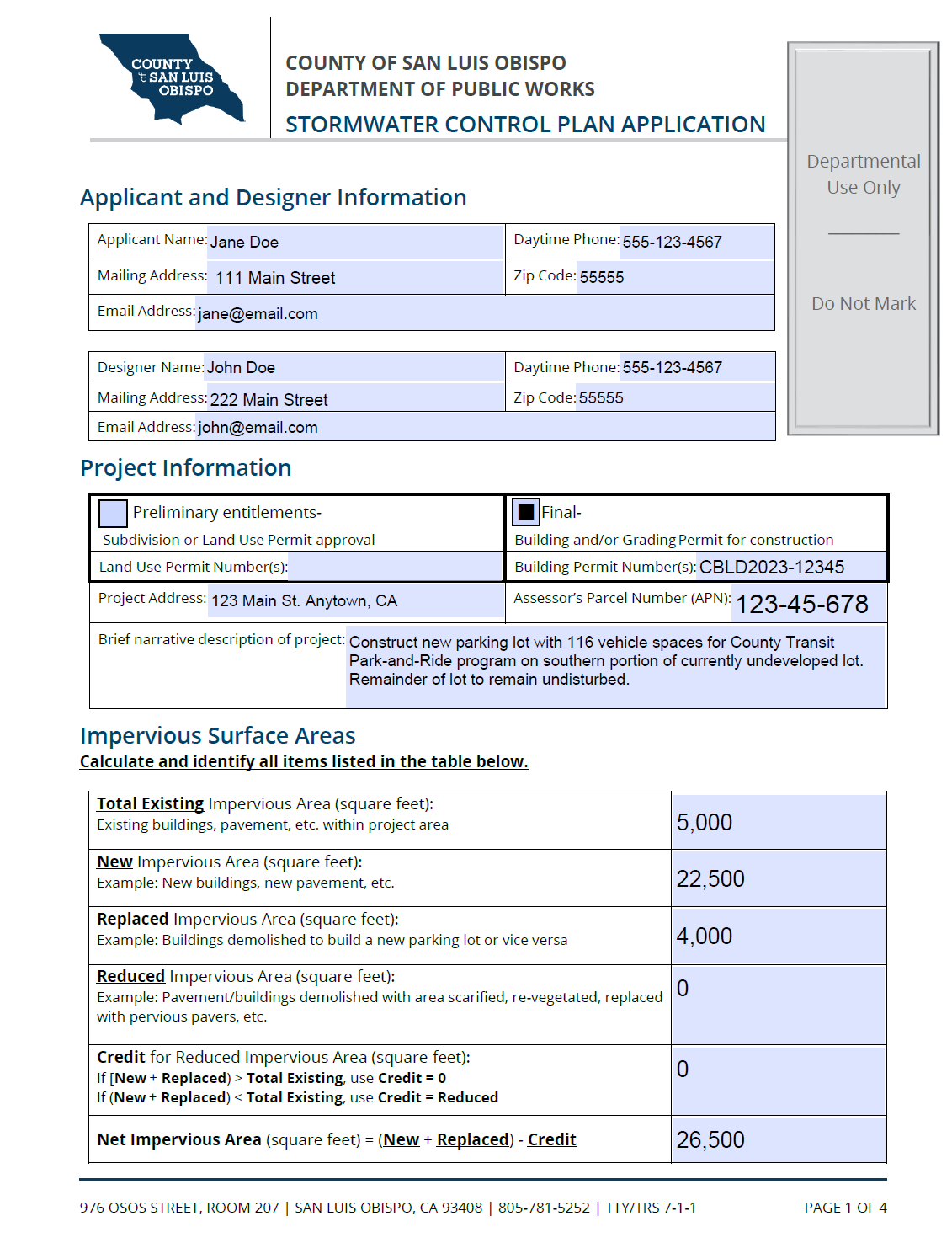 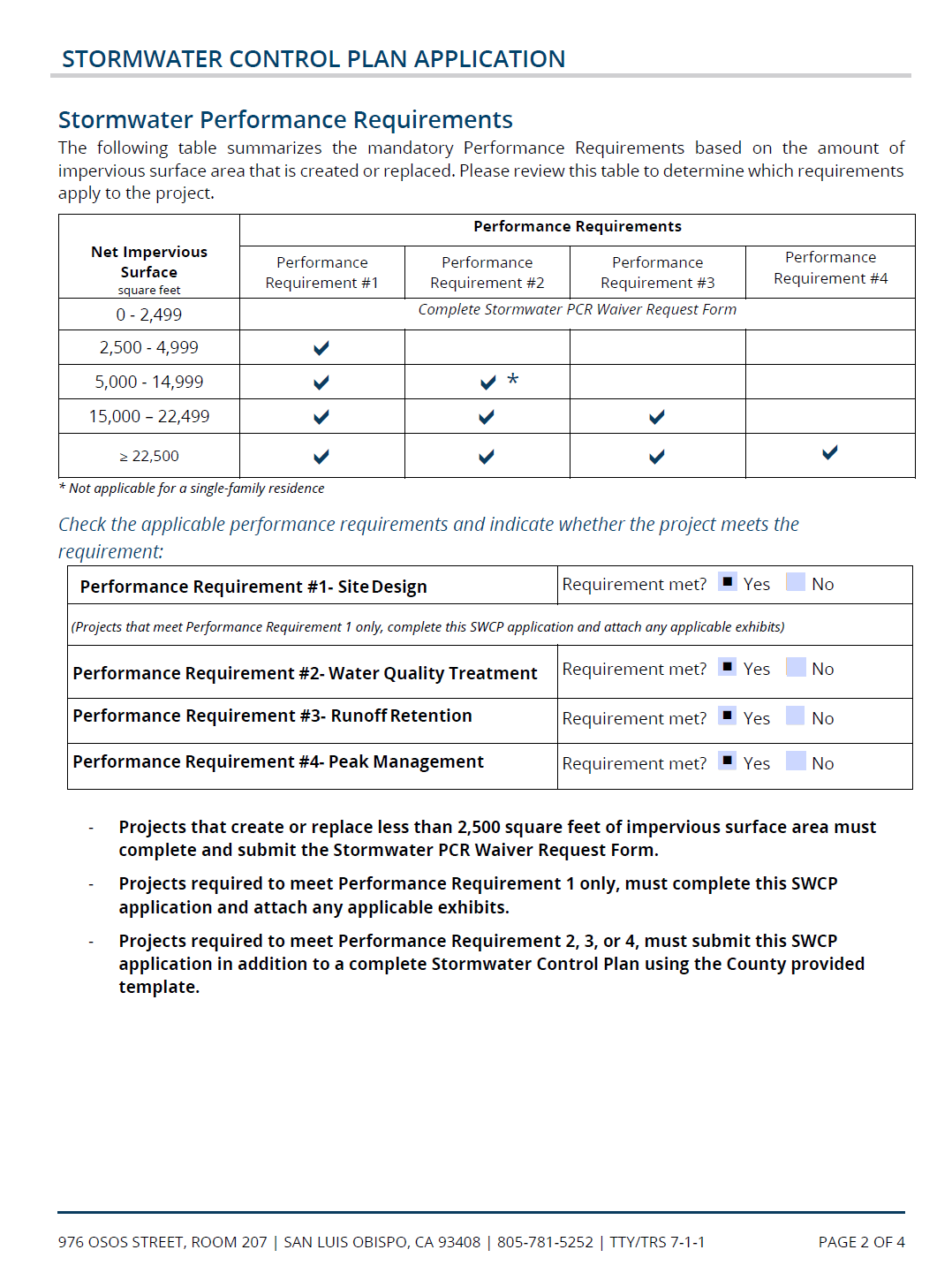 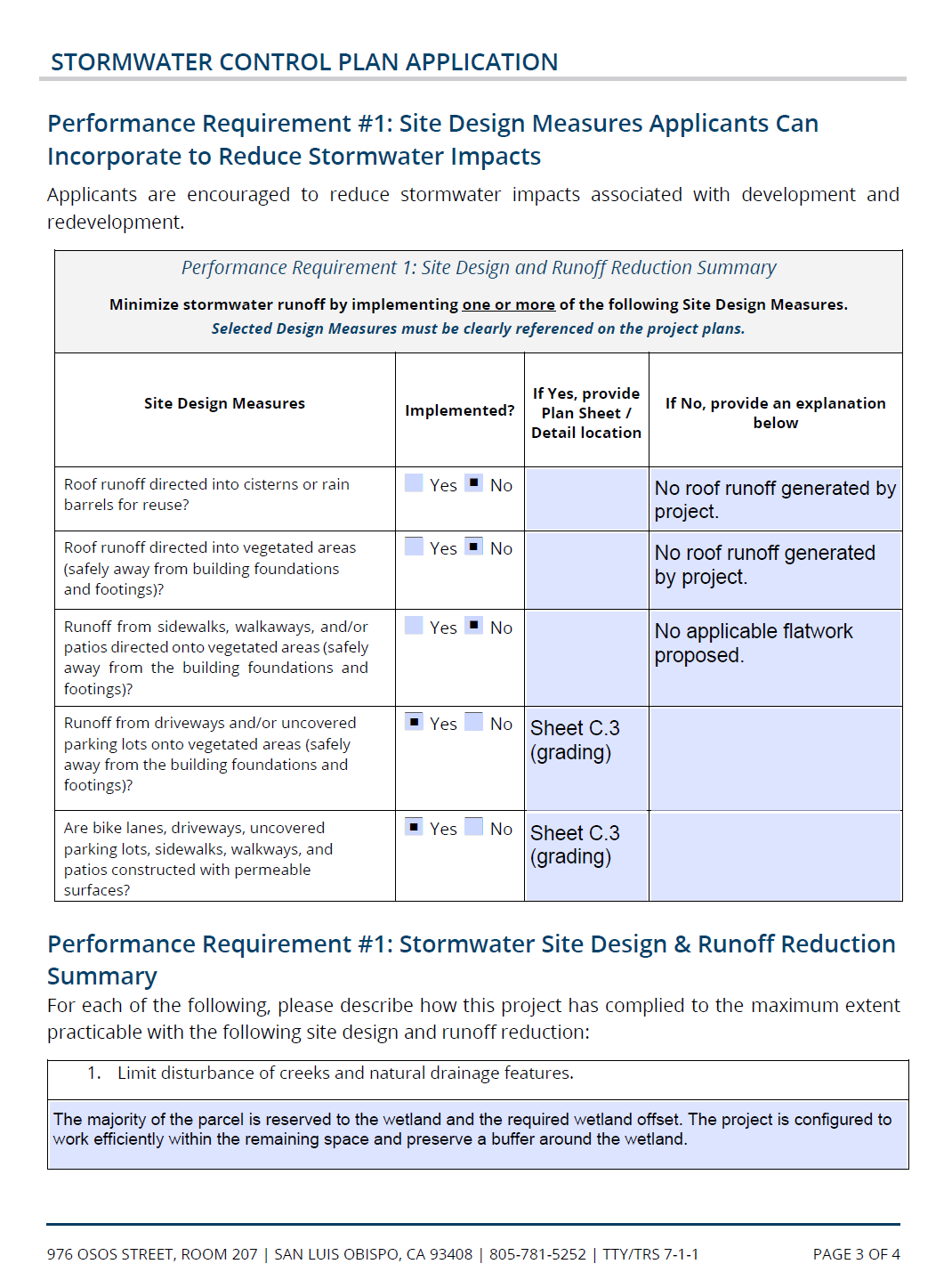 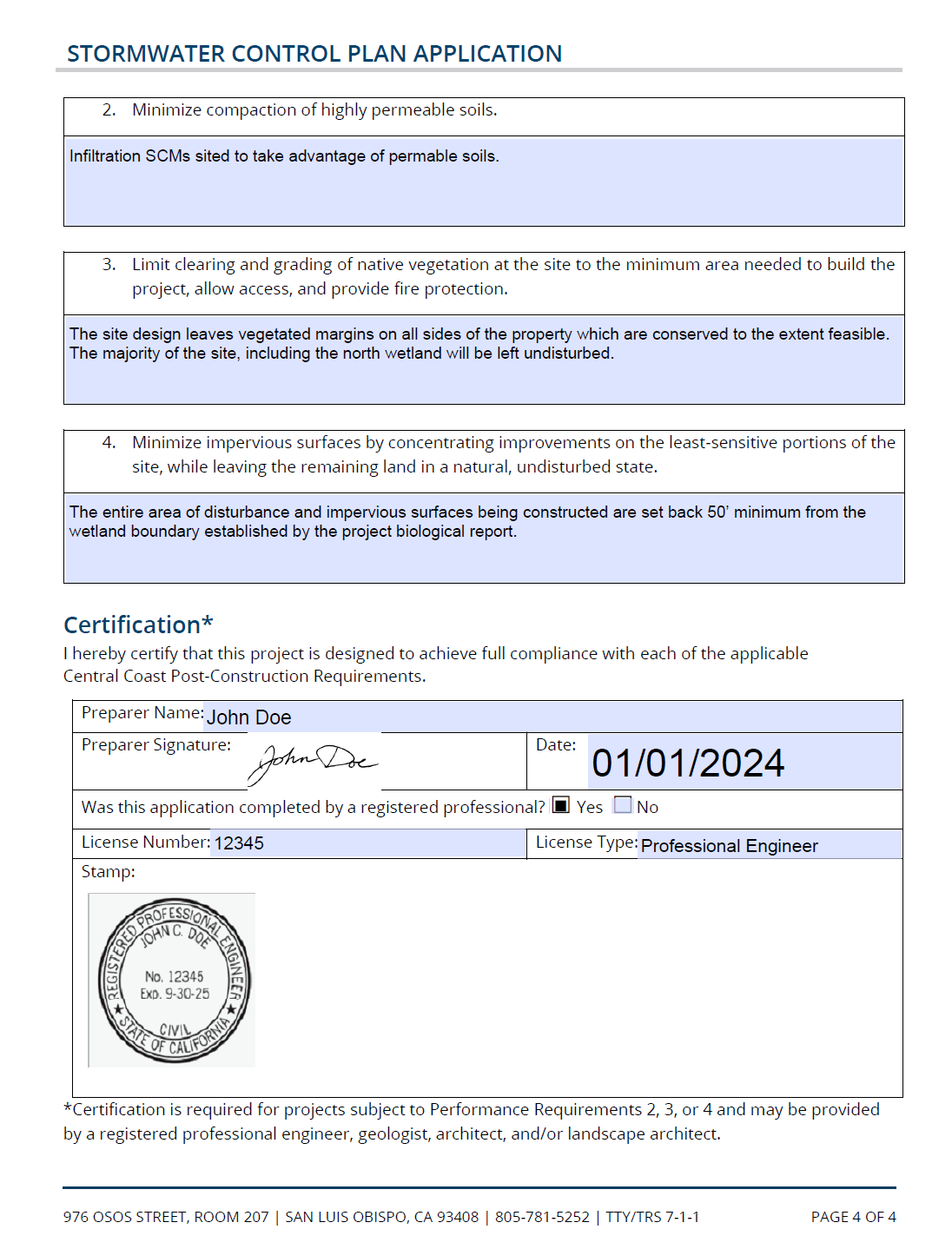 Stormwater Control Plan Submittal Completion ChecklistExhibits:Required Submittals for PR#2Required Submittals for PR#3Requirements for PR#4Table of Contents1.	Summary Project Data	12.	Project setting	2a.	Project Location and Description	2b.	Existing Site Features and Conditions	3c.	Opportunities and Constraints for Stormwater Control	33.	Low Impact Development Design Strategies	4a.	Site Design Strategies	4b.	Runoff Reduction Strategies	4c.	Self-treating and self-retaining areas	64.	Documentation of Drainage Design	6a.	Drainage Management Areas Summary	6b.	Stormwater Structural Control Measures	6c.	Areas Draining to Self-retaining Areas	9d.	SCM Construction Checklist	105.	Pollutant Source Control Measures	116.	Stormwater Infrastructure Maintenance	14a.	Operations and Maintenance Agreements	14b.	Summary of Maintenance Requirements for each Structural Control Measure	147.	Conclusions and Certification of Compliance	15List of TablesTable 1: Summary Project Data	1Table 2: Site Soils summary data	2Table 3: Performance Requirement #1 Runoff Reduction Strategies	4Table 4: Performance Requirement #3 Additional LID Design Strategies	5Table 5: Drainage Management Areas and Characteristics	6Table 6: Structural Control Measure Summary Table (PR2 – Treatment Only)	7Table 7: Structural Control Measure Summary Table (PR3 – Runoff Retention)	8Table 8: Structural Control Measure Summary Table (PR4 – Peak Management)	8Table 9: Subgrade Stormwater Structural Control Measures	8Table 10: Self-retaining area summary	9Table 11: SCM Construction Details Summary Table	10Table 12: Plant Palette Selected for Vegetated SCMs	11Table 13: Permanent Pollutant Source Control Measures	11List of FiguresFigure 1:Project Vicinity Map	2List of AttachmentsAttachment 1: Site Maps and Exhibits	16Attachment 2: SCM Sizing Calculator Outputs	20Attachment 3: Non-retention Based Treatment System Documentation	29Attachment 4: LID Opportunities and Constraints Checklist	30Attachment 5: Draft SCM Operations & Maintenance Forms	34Summary Project DataTable 1 provides a summary of project data related to demonstrating compliance with the Post-Construction Stormwater Management Requirements (the PCRs) for Development Projects in the Central Coast [Resolution R3-2013-0032]. The proposed project is designed to comply with applicable requirements outlined in the PCRs.Table 1: Summary Project DataTable 2 summarizes the predominant soil characteristics of the development site and data generated from web generated soils reports and site soils explorations and testing. Table 2: Site Soils summary dataProject settingProject Location and DescriptionThis project site is located at the northwest corner of the intersection of Main Street and Broadway in Anytown, California. The site is currently zoned for Public Facilities and is undeveloped except for an existing storage shed and driveway. The proposed project will construct a new parking lot containing 116 parking stalls to be used by transit passengers from the adjacent communities in conjunction with the County Transit Park-and Ride program. Figure 1:Project Vicinity Map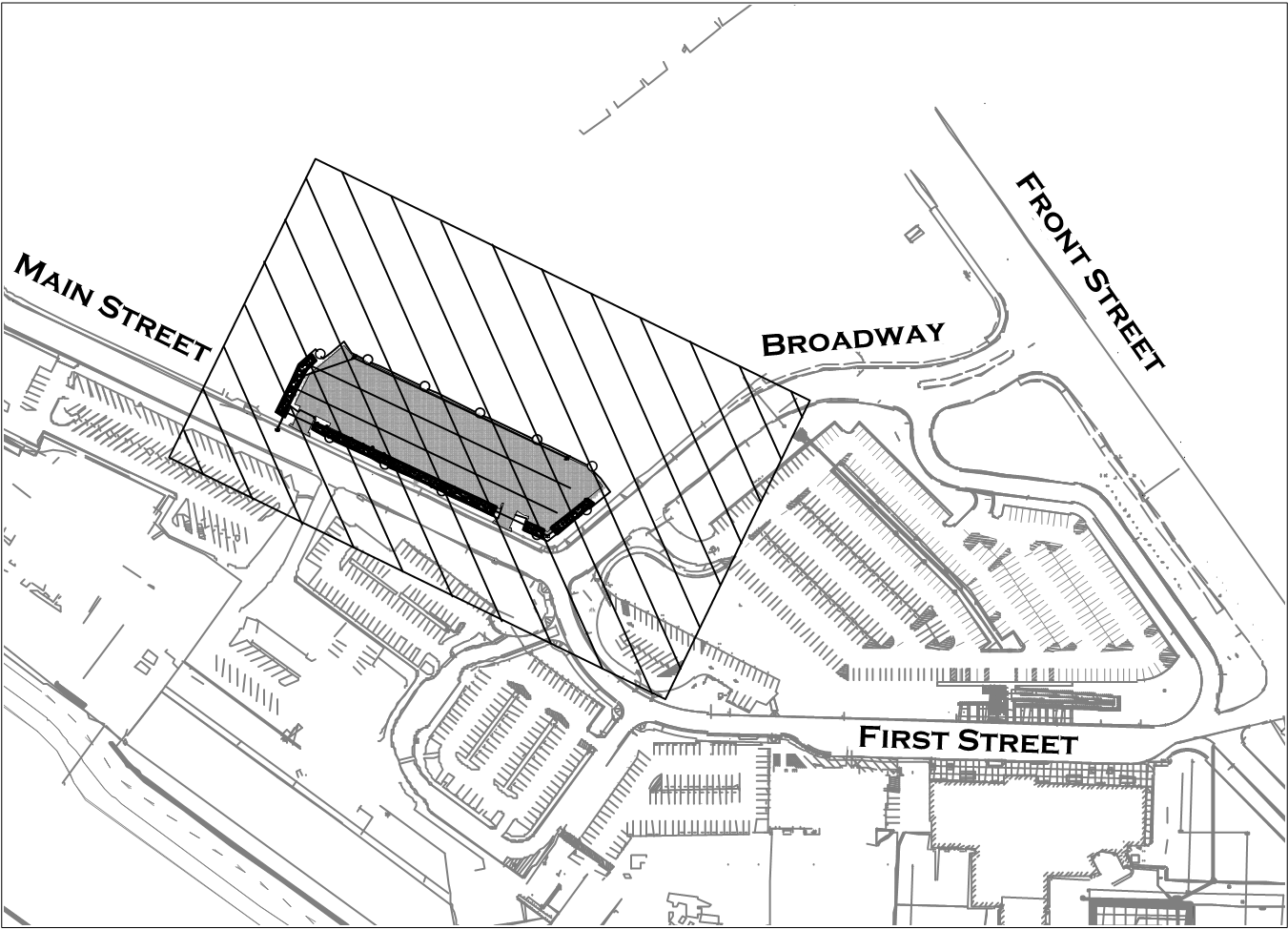 Existing Site Features and ConditionsThe property is a 2.52 acre irregularly shaped parcel. Apart from the existing driveway and storage shed, the parcel is undeveloped and evenly covered with grasses and sage brush. The property can be roughly separated into two distinct flat areas to the north and south separated by a 15-foot sloped decline toward the middle.  The north portion of the property is a large triangular low-lying area containing a sensitive wetland. This area is mostly flat with gentle slopes to an internal naturally occurring sump area. The south portion of the property is a roughly 30,000 SF rectangular area bounded on the south and east by existing curb, gutter, and sidewalk improvements along Main Street and Broadway. This area is flat and roughly level with the adjacent streets but is bounded on the north by a sloped decline descending roughly 15 feet to the wetland below.The proposed project will be constructed in the southern portion of the parcel leaving the wetland undisturbed and maintaining a 50’ minimum offset from the wetland boundary as established by the project biological report. In the current condition, the project area is gently sloped to sheet flow toward the northern wetland and does not receive any significant run-on from the adjacent streets or properties. The proposed design will divert runoff from new impervious areas away from the northern wetland to new stormwater features on site for treatment and retention with attenuated overflows to the existing storm drain in Main Street. The design was evaluated in coordination with the project biologist for the possibility of detrimental impact to the wetland caused by a net reduction of historical runoff received by the wetland. It was determined that the soil and vegetation immediately around the project area provide for quick infiltration and surface retention of runoff. As a result, historical runoff received by the wetland from the project area is negligible. Rather, the project biology report indicated that the wetland is primarily fed by surface flows descending from the larger, steeper areas to the north and west, and the report recommended that diverting new flows away from the wetland is the preferred strategy to avoid potential pollutant load on the wetland. 
Opportunities and Constraints for Stormwater ControlProjects triggering PR#3 and above are required to submit a LID opportunities and constraints analysis. Low Impact Development Design StrategiesSite Design StrategiesPerformance Requirement #1 is applicable to all regulated projects that create and/or replace ≥2,500 sf of impervious surface area. This project has incorporated Low Impact Development site design strategies as detailed below.Limit disturbance to creeks and natural drainage features The project will maintain a minimum 50’ offset from the wetland on the north side of the property and keep this area undisturbed. Runoff from the project will be directed away from the wetland since the site will be graded to collect runoff into the on-site SCMs which will overflow to the public storm drains in the street. As discussed above, this strategy will protect the wetland from potential pollution. Minimize compaction of highly permeable soilsThe proposed project will occur on the south, rectangular portion of the site which was graded and flattened by previous owners and well compacted by vehicle parking. Therefore, the project will not increase compaction of soils beyond the historically well compacted areas. Limit clearing and grading of native vegetation to minimum area necessaryThe project will maintain a minimum 50’ offset from the wetland on the north side of the property and keep this area undisturbed. The project area is clear of vegetation except for some grasses, so disturbance to vegetation will be minimal if any. Minimize impervious surfaces and concentrate improvements on the least-sensitive portions of the site.The available project area is restricted to the south area of the parcel by the wetland on the north and the required 50’ setback. The project area was already graded by previous owners and somewhat well compacted by vehicles parking. Runoff Reduction StrategiesPerformance Requirement #1 mandates that one or more runoff reduction measures be integrated into the site design. Table 3 indicates where runoff reduction measures have been incorporated into the proposed project. Table 3: Performance Requirement #1 Runoff Reduction Strategies*Flatwork refers to smooth paved surfaces such as sidewalks, driveways, pathways, or parking lots. Additional site design and runoff reduction strategies are required for projects that must comply with Performance Requirement #3. Table 4 indicates the design strategies that were incorporated into the project design to optimize the use of LID.Table 4: Performance Requirement #3 Additional LID Design StrategiesSelf-treating and self-retaining areasThis project reduces the amount of runoff for which Stormwater Structural Control Measures (SCMs are required by utilizing self-treating and self-retaining areas. This project reduces the amount of runoff for which Stormwater Structural Control Measures (SCMs) are required by utilizing self-treating and self-retaining areas. The rear corners of the project area furthest from the street were reserved as self-treating or self-retaining areas. The NW corner of the site slopes back toward the property edge and the wetland in the current condition. To avoid re-grading this corner, it will be graded to match the current terrain and isolate runoff from six parking stalls and a portion of the drive aisle. These six stalls will be built with pervious pavers to self-retain 1,420 SF of asphalt pavement. The NE edge requires minor grading to confirm to existing grade, but it will be vegetated and reserved as a self-treating area (DMA 6). Documentation of Drainage DesignDrainage Management Areas SummaryThe project site has been delineated into distinct Drainage Management Areas (DMAs), sized per the guidelines in the County of San Luis Obispo Post-Construction Stormwater Guidebook. Descriptions of each DMA are included in Table 5.Table 5: Drainage Management Areas and CharacteristicsStormwater Structural Control MeasuresStructural Control Measures for PR#2 TreatmentThis project requires construction of Stormwater Structural Control Measures (SCMs) to treat runoff in compliance with Performance Requirement #2, Water Quality Treatment. Treatment for each DMA is provided by one of the following types of features: Bioretention BasinsRequired SCM Capacity = Volume (CF) of 85th percentile storm runoff from DMAs flowing to SCMProvided SCM Capacity = Design volume (CF) of bioretention basin
Biofiltration Features (i.e., bioretention w/ underdrain)Required SCM Capacity = Area (SF) of DMAs flowing to SCM x 0.04Provided SCM Capacity = Surface area of SCMVegetated Flow-Based Treatment (i.e. vegetated swales, vegetated buffer strips)Required SCM Capacity = Minimum swale length (FT) or minimum strip width (FT)Provided SCM Capacity = Actual swale length (FT) or strip width (FT)Mechanical Flow-Based Treatment Devices (i.e., filters, mechanical separators)Required SCM Capacity = Peak flow rate (CFS) to SCMProvided SCM Capacity = Maximum recommended flow rate (CFS) to the SCM for effective treatment per manufacturer’s specifications or design	No treatment is to be provided by direct infiltration facilities. All direct infiltration facilities must receive flows treated by flow-based treatment devices or by above-ground biofiltration or bioretention facilities. Direct infiltration should be reserved for retention and peak management. Key attributes of these SCMs for Water Quality Treatment are summarized in Table 6.Table 6: Structural Control Measure Summary Table (PR2 – Treatment Only)Additionally, the vegetated swales have been designed for hydraulic capacity per the County Public Improvement Standards. This is documented within the project’s Drainage Report.Structural Control Measures for PR#3 RetentionThis project requires construction of Stormwater Structural Control Measures to achieve compliance with Performance Requirement #3, Retention. Key attributes of the SCMs are summarized in Table 7.Table 7: Structural Control Measure Summary Table (PR3 – Runoff Retention)Summary of Structural Control Measures (PR4 – Peak Management) This project requires construction of Stormwater Structural Control Measures to achieve compliance with Performance Requirement #4, Peak Management. Key attributes of the SCMs are summarized in Table 8.Table 8: Structural Control Measure Summary Table (PR4 – Peak Management)Underground Structural Control MeasuresProjects that intend to utilize underground stormwater structural control measures for retention, infiltration, or peak management must complete Table 9.Table 9: Subgrade Stormwater Structural Control Measures*Information about TAPE certified pre-treatment devices is included in the San Luis Obispo County Post-Construction Stormwater Guidebook.Areas Draining to Self-retaining AreasA portion of the project has been designed to drain to self-retaining areas (SRAs), summarized in Table 5. The pervious self-retaining areas included in Table 10 account for only the functional bottom width of the SRA in the receiving self-retaining DMA area column. Perimeter areas are not included when calculating the impervious to pervious ratio.A portion of the project has been designed to drain to self-retaining areas (SRAs), summarized in Table 5. The pervious self-retaining areas included in Table 6 account for only the functional bottom width of the SRA in the receiving self-retaining DMA area column. Perimeter areas are not included when calculating the impervious to pervious ratio.The design will incorporate permeable pavers so DMA 7 will function as an SRA. DMA 7 contains six parking stalls and a portion of parking drive aisle for a total of 2,500 SF of area. All six stalls will be constructed with pavers. Table 10: Self-retaining area summaryMinimum Stall Size = 10’ x 18’ = 180 SFPaver Area for Six Parking Stalls = (6)*(180 SF) = 1,080 SFTributary Area to Pavers = 2,500 SF – 1,080 SF = 1,420 SFCheck: (1,420 SF) / (1,080 SF) = 1.31.3:1 (< 2:1 ok)The proposed design meets the criteria for the use of self-retaining areas as written in the County of San Luis Obispo Post-Construction Stormwater Guidebook: SCM Construction Checklist Construction details are provided for each SCM planned for the site. These details include specifications for materials, elevations, plants, and protection of features during construction Table 11 indicates where SCM construction details can be reviewed.Table 11: SCM Construction Details Summary TableVegetated SCMs such as bioswales and bioretention require plantings to achieve optimal pollutant load reduction. Project plans must include a detail indicating the plant palette selected for vegetated SCMs. The source of the selected planting palette is summarized in Table 12. Table 12: Plant Palette Selected for Vegetated SCMsPollutant Source Control MeasuresThe project design includes pollutant source control measures to limit the exposure of potential pollutants once construction is complete. Source controls may be operational, structural or procedural. Permanent source control measures that are applicable to the project site and that will be implemented are indicated in Table 13.Table 13: Permanent Pollutant Source Control MeasuresStormwater Infrastructure MaintenanceOperations and Maintenance AgreementsThe Regional Transit Authority will be responsible for operations and maintenance of the stormwater system in perpetuity. These responsibilities are transferred to future owners upon completion of sale of the project site or portion thereof. This project intends to delegate responsibility for long-term operations and maintenance as follows: Summary of Maintenance Requirements for each Structural Control MeasureThe maintenance requirements and anticipated annual costs for maintaining each SCM associated with the project are documented in County form SWP-1008. Copies of these forms are included as Attachment 5. An operations and maintenance agreement will be recorded with the County Clerk Recorder prior to final of project construction.Conclusions and Certification of ComplianceThis project meets each of the applicable Performance Requirements stipulated by the PCRs.The registered professional engineer, geologist, architect or landscape architect authoring this report certifies that all applicable post-construction stormwater performance requirements have been applied to this project and that this plan conforms to the requirements of the Central Coast Post-Construction Stormwater Management Resolution R3-2013-0032 and the current edition of the County’s Post-Construction Stormwater Guidebook. Attachment 1: Site Maps and ExhibitsPre-Project Impervious Area ExhibitPost-Project Impervious Area ExhibitDrainage Management Areas (DMAs) & Structural Control Measures (SCMs) Exhibit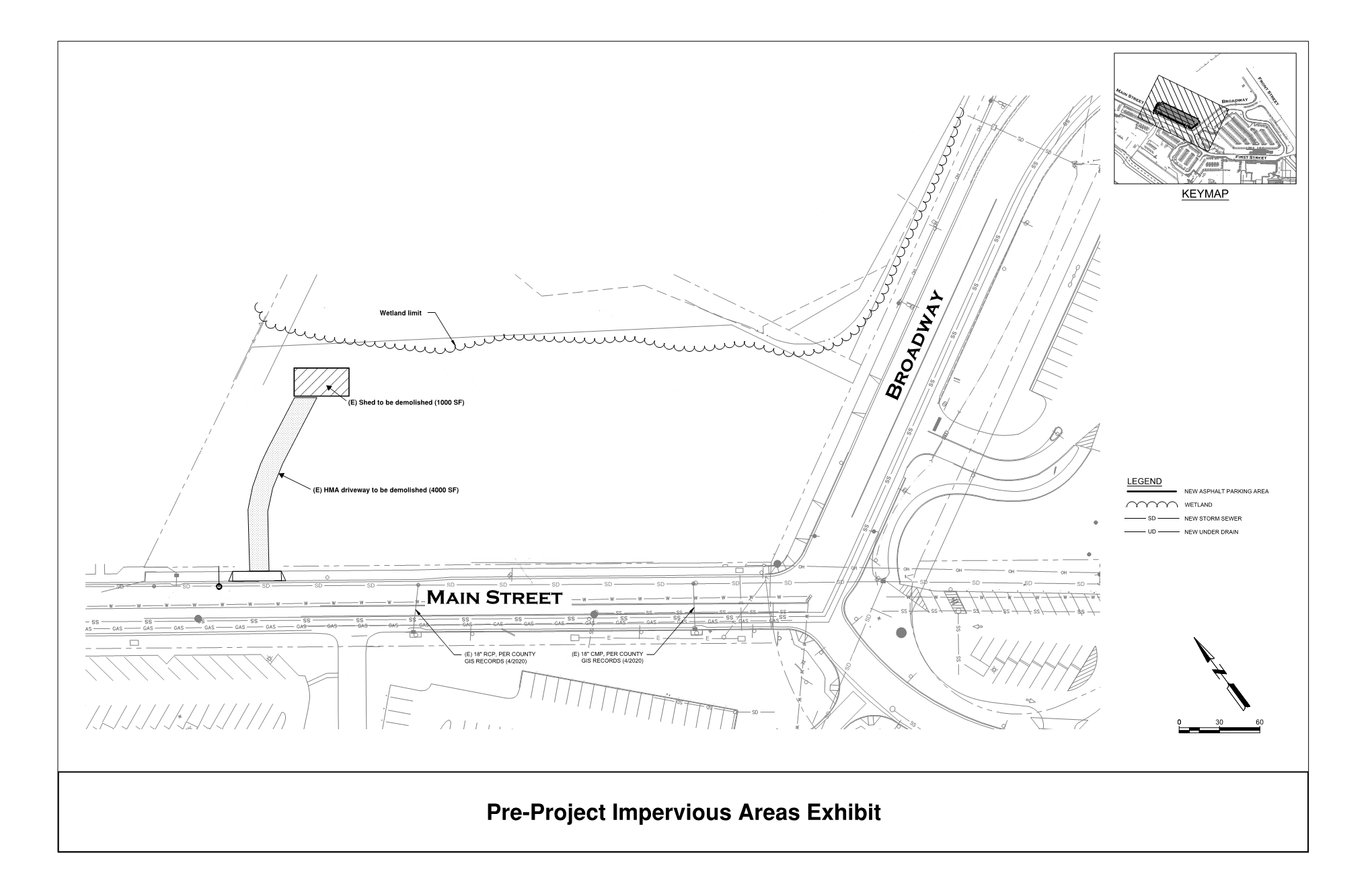 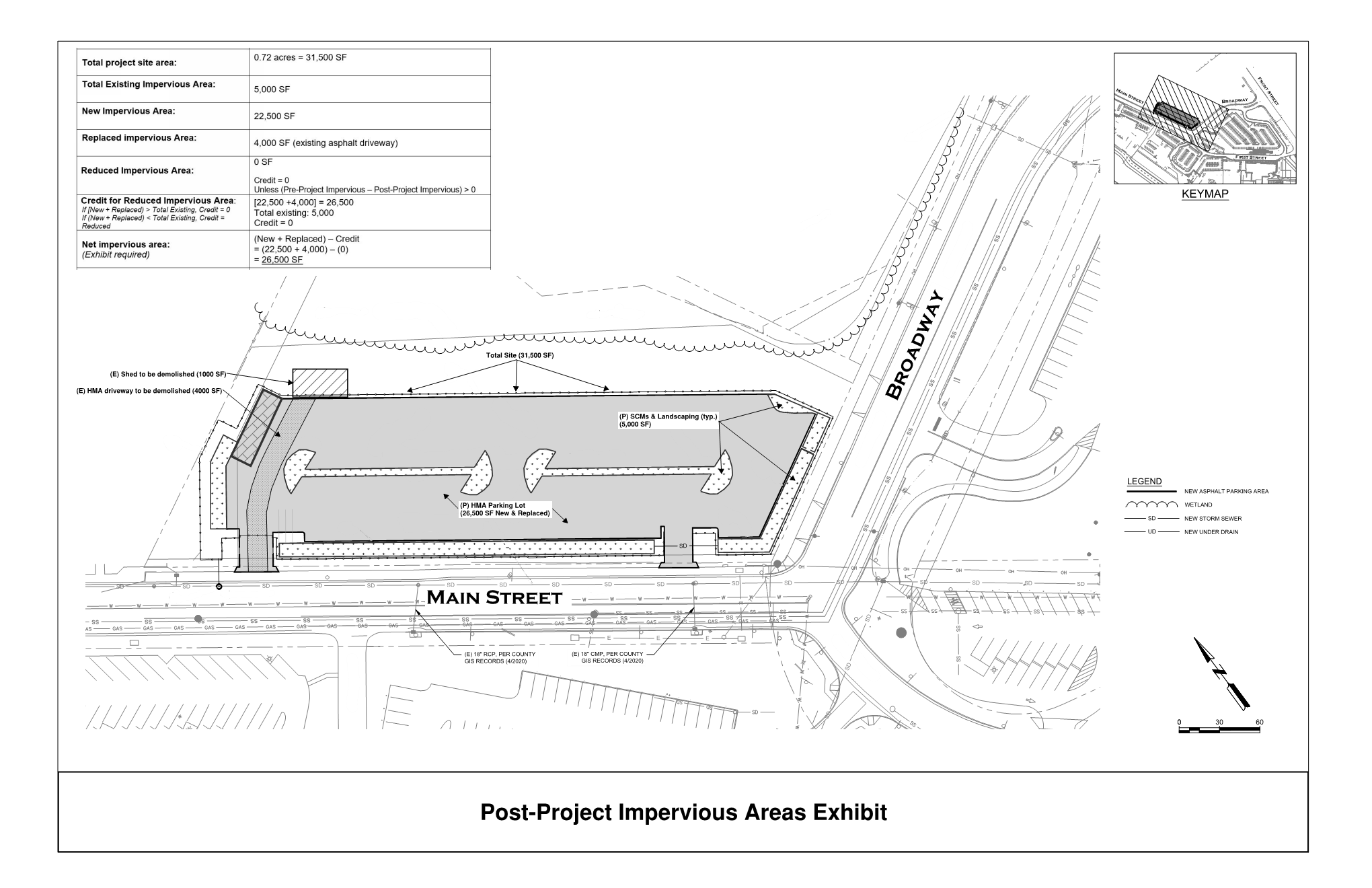 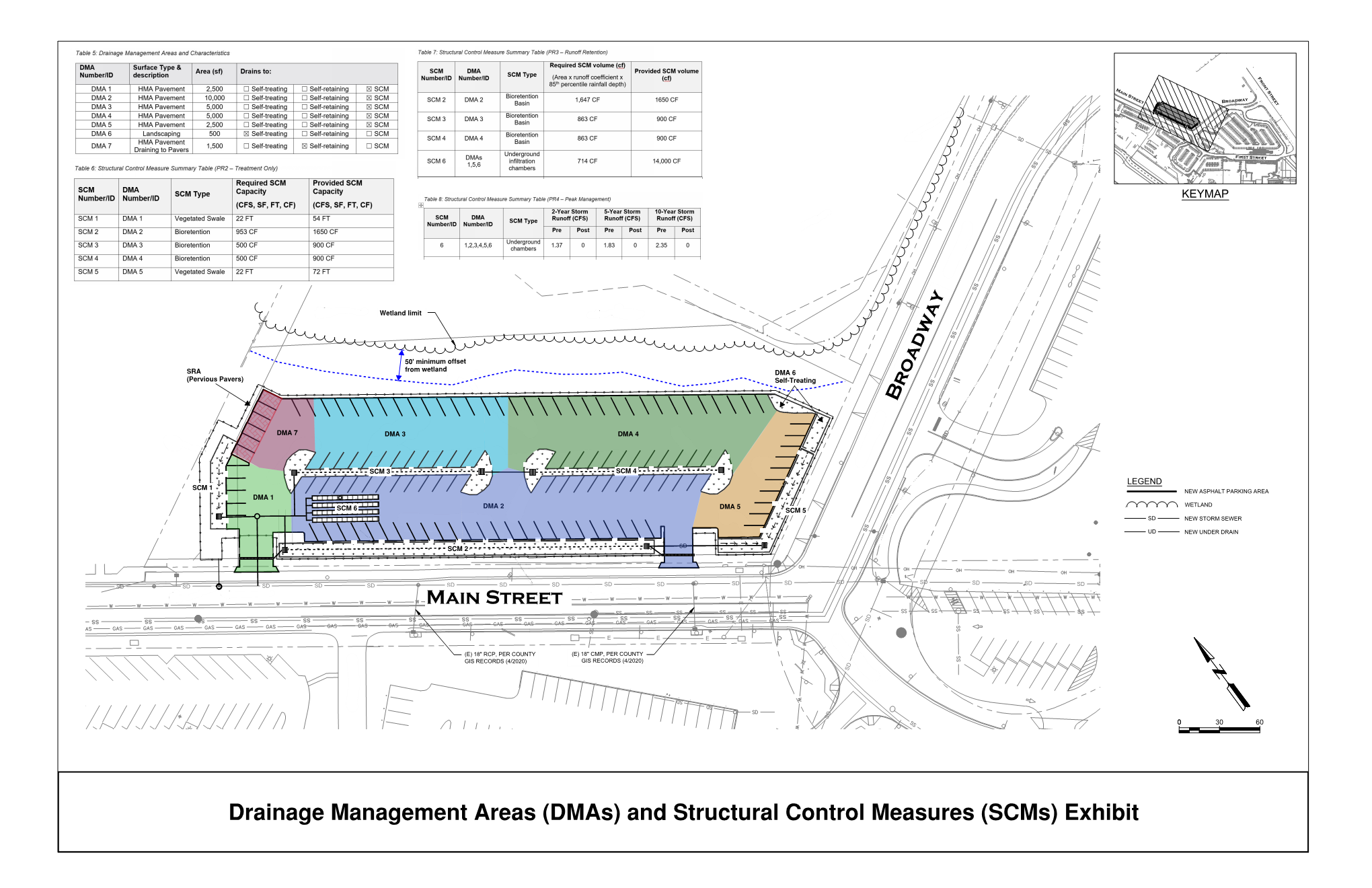 Attachment 2: SCM Sizing Calculator OutputsSupporting Calculations for Structural Control Measures (PR2 – Treatment)SCM 1, 5 – Vegetated SwaleSize for water quality treatment – Minimum flow capacity is equal to water quality peak runoff.Minimum flow length to provide minimum 5-minute hydraulic residence time.Water Quality Peak Flow: Rational Method, Q = CiAQ = Water Quality Peak flow (cfs)C = PCRs Runoff CoefficientC = 0.858i3 – 0.78i2 + 0.744i + 0.04 = 0.862i = Percent impervious  i = WQF Rainfall Intensity (0.2 in/hr)A = Tributary Area (acres) Swale Sizing: Manning’s Equation, Q = (1.49/n) * A * R2/3 * S1/2Q = Flow (cfs)n = Manning’s coefficientA = Cross-sectional area of the flow in the channel (ft2)R = Hydraulic Radius, A/P (ft)P = Wetted perimeter of flow area (ft)S = Channel longitudinal slope (ft/ft)Used Manning’s equation to iteratively solve channel design variables.See attached spreadsheet printout for vegetated swale calculations and sizing.  The site grading directs runoff from each DMA to the upstream end of the swale.  The swales were also sized for hydraulic capacity per the County Public Improvement Standards, this is documented within the project’s drainage report.SCM 2, 3, 4Size for treatment by retention of 85th percentile storm volume (simple method)Min Req’d Retention Volume = C x Rainfall Depth x A,C = PCRs Runoff Coefficient (unitless)C = 0.858i3 – 0.78i2 + 0.744i + 0.04 = 0.862i = Percent impervious  C = 0.89 for 100% impervious surface85th percentile rainfall depth = 1.1 inches for this locationA = retention tributary surface area (SF)SCMs must also have sufficient volume to capture the rain that falls directly on them (C = 1.0)Supporting Calculations for Structural Control Measures (PR3 – Retention)Size for retention of 95th percentile storm volume (simple method)Min Req’d Volume = C x Rainfall Depth x A,C = PCRs Runoff Coefficient (unitless)C = 0.858i3 – 0.78i2 + 0.744i + 0.04 = 0.862i = Percent impervious  C = 0.89 for 100% impervious surfaceC = 0.04 for 0% impervious 95th percentile rainfall depth = 1.9 inches for this locationA = retention tributary surface area (SF)Check PR3 Drawdown RequirementsSite infiltration rate = 1.0 inches/hour = 0.0833 ft/hourAll SCMs fully infiltrate in less than 48 hours per Central Coast Water Board requirements. Supporting Calculations for Structural Control Measures (PR4 – Peak Management) Look-up Inputs from County Standard H-4 (PIS) and calculate required retention volume using County modified rational method.  For County retention standard, use storm duration t = 10 hours = 36,000 seconds.  For peak flow calculations, assign minimum Tc of 10 minutes to all DMAs.Peak Runoff, Q = CiA (CFS)C = Rational method runoff coefficienti = storm intensity (inches/hour)A = tributary area (acres)Volume = V = Q x t (CF)t = storm duration (seconds)Annual Rainfall at Project Site = 25 inches10-year Volume Retained by Bioretention SCMs= 1,650 CF (SCM 2) + 900 CF (SCM 3) + 900 CF (SCM 4)= 3,450 CF Confirm Bioretention SCM storage will be fully utilized, e.g. 10-year Runoff Volume is >= Volume RetainedSCM 2: 4,155 > 1,650 CFSCM 3: 2,142 > 900 CFSCM 4: 2,142 > 900 CF Retain remainder runoff volume in SCM 6, Underground ChambersMinimum Required 10-year Volume for Underground Chambers= Total Site Runoff Volume– Volume Retained by Bioretention SCMs= 11,276 CF – 3,450 CF= 7,826 CFCapacity Provided by Proposed Underground Chambers= 14,000 CF (> 8,026 CF, ok)Total Capacity Provided by all SCMs= 14,000 CF + 3,450 CF= 17,450 CF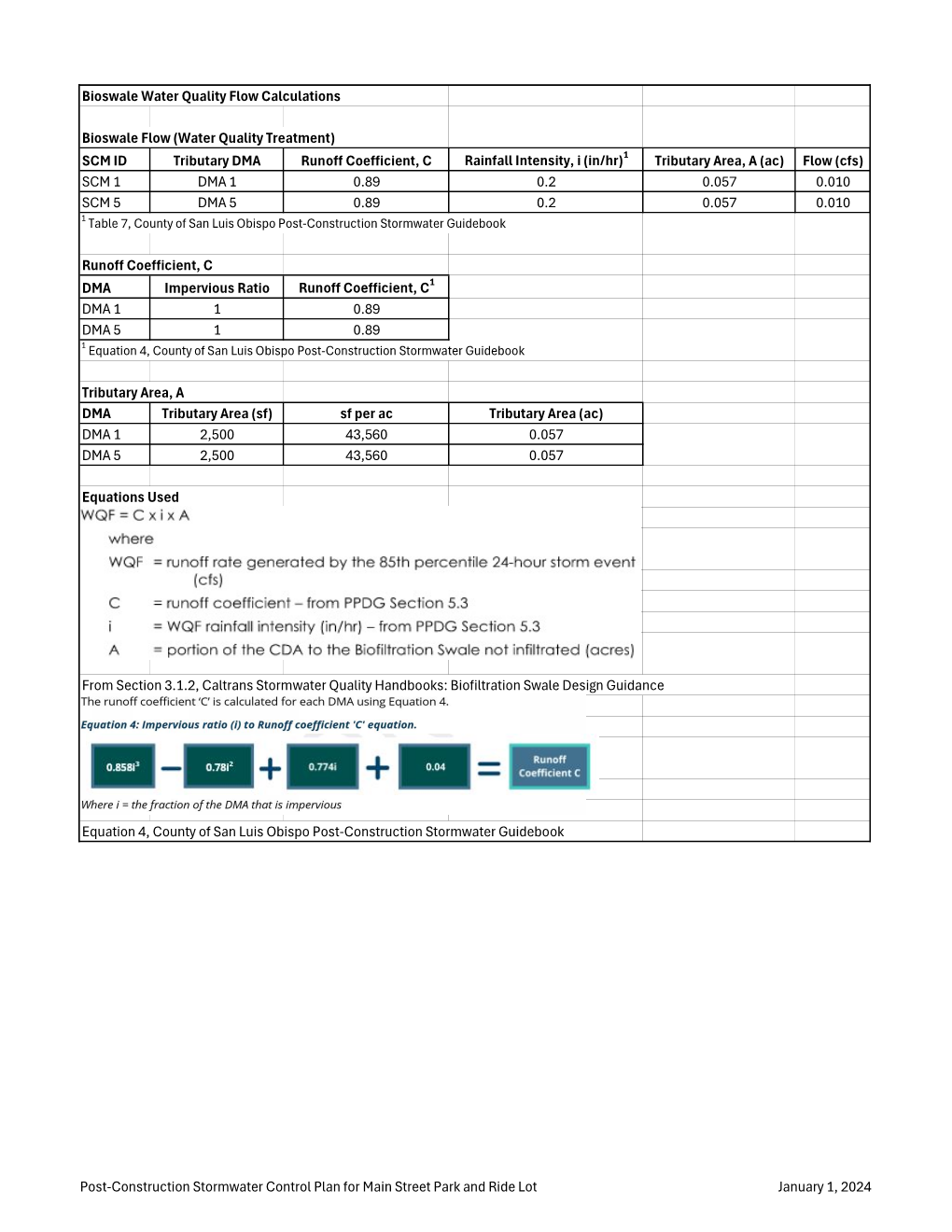 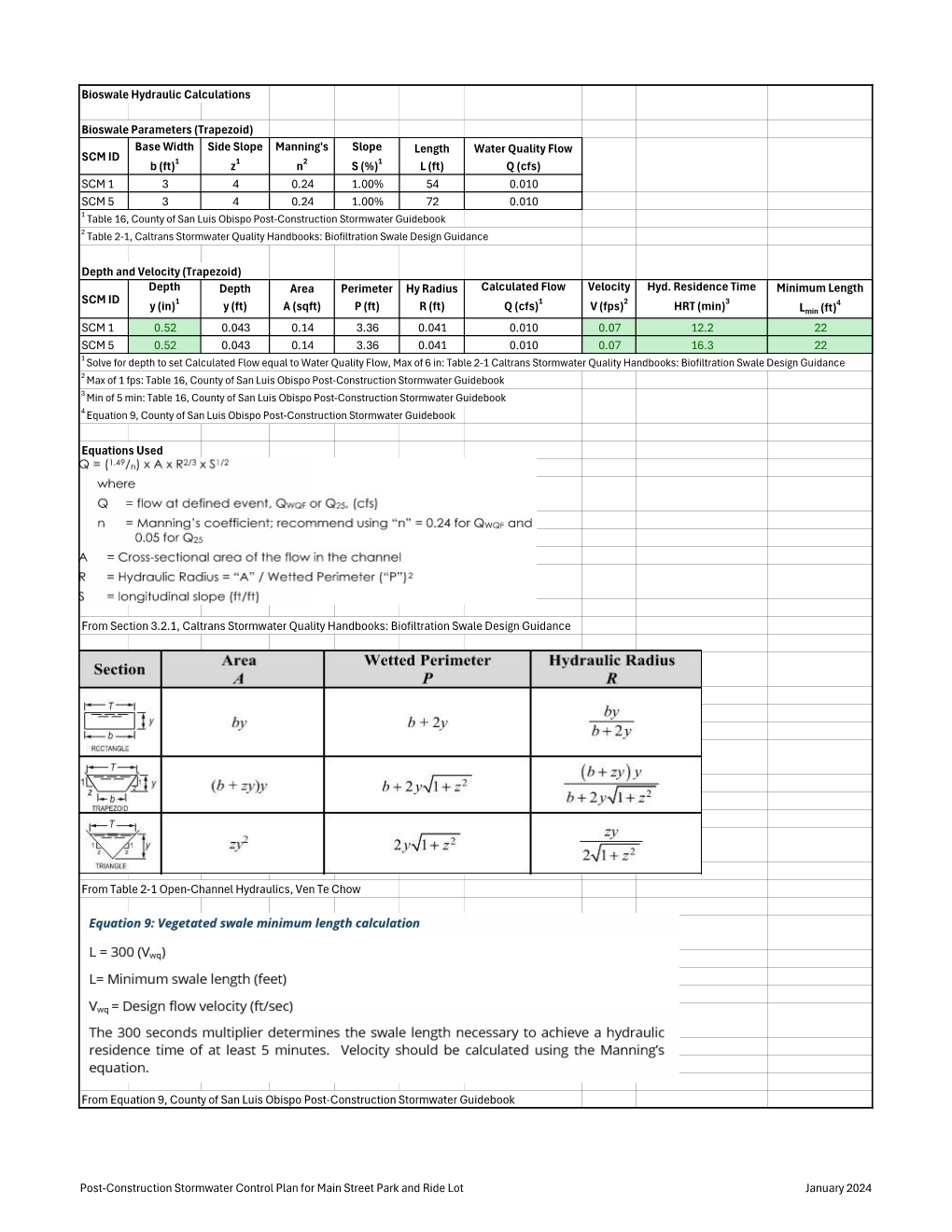 Attachment 3: Non-retention Based Treatment System DocumentationNot Applicable.Attachment 4: LID Opportunities and Constraints ChecklistExisting VegetationPreserve or minimize disturbance to existing natural vegetated features. Designs that integrate natural features of the project site are better at mimicking pre-development runoff characteristics. Effective management of both existing and proposed site vegetation can reduce a development’s impact on stormwater runoff quality and quantity.Survey and Site TopographyIdentify opportunities and constraints within site topography and natural drainage patterns that can be incorporated into the design. Integrating existing drainage patterns into the site plan can maintain a site’s predevelopment hydrologic function and will result in lower construction costs over sites that modify site topography and develop new drainage patterns.Soil AnalysisNative undisturbed soils have a complex matrix created by the growth and decay of plant roots, earthworms, and insect activity. Topsoil stripping and stockpiling destroys soil structure and diminishes natural biological activity. Avoid and limit unnecessary site disturbances during construction. Plan LID and SCM placement where soils support infiltration (Soil Groups A and B). To the extent feasible, plan buildings and structures and hardscapes placement where soils discourage infiltration (Soil Group C and D). Geotechnical AnalysisData from the preliminary geotechnical analysis or soil borings should be evaluated to support identification of opportunities and constraints. These areas should be specifically identified with limits noted on the Opportunities and Constraints Map.SetbacksEstablish setbacks and buffer zones surrounding restricted and/or sensitive areas. Identify all areas where SCMs cannot be constructed due to setback requirements. Examples include existing and proposed building foundations, municipal water wells, private water wells, septic systems, easements, etc.Hydrology FeaturesIdentify onsite and offsite downstream waterways, including creeks, wetlands, watercourse, seeps, riparian zones areas of 100-year flood inundation, potential stormwater run-on locations and depths to groundwater. All areas of hydrologic importance should be delineated at the earliest stage in the development planning process.  Hazardous Areas & Pollutants of Concern (POCs)Identify locations where existing or future pollutants may occur onsite and identify features that may prevent these pollutants from being exposed to stormwater runoff. Examples include chemical storage locations, fueling stations, and industrial operation areas.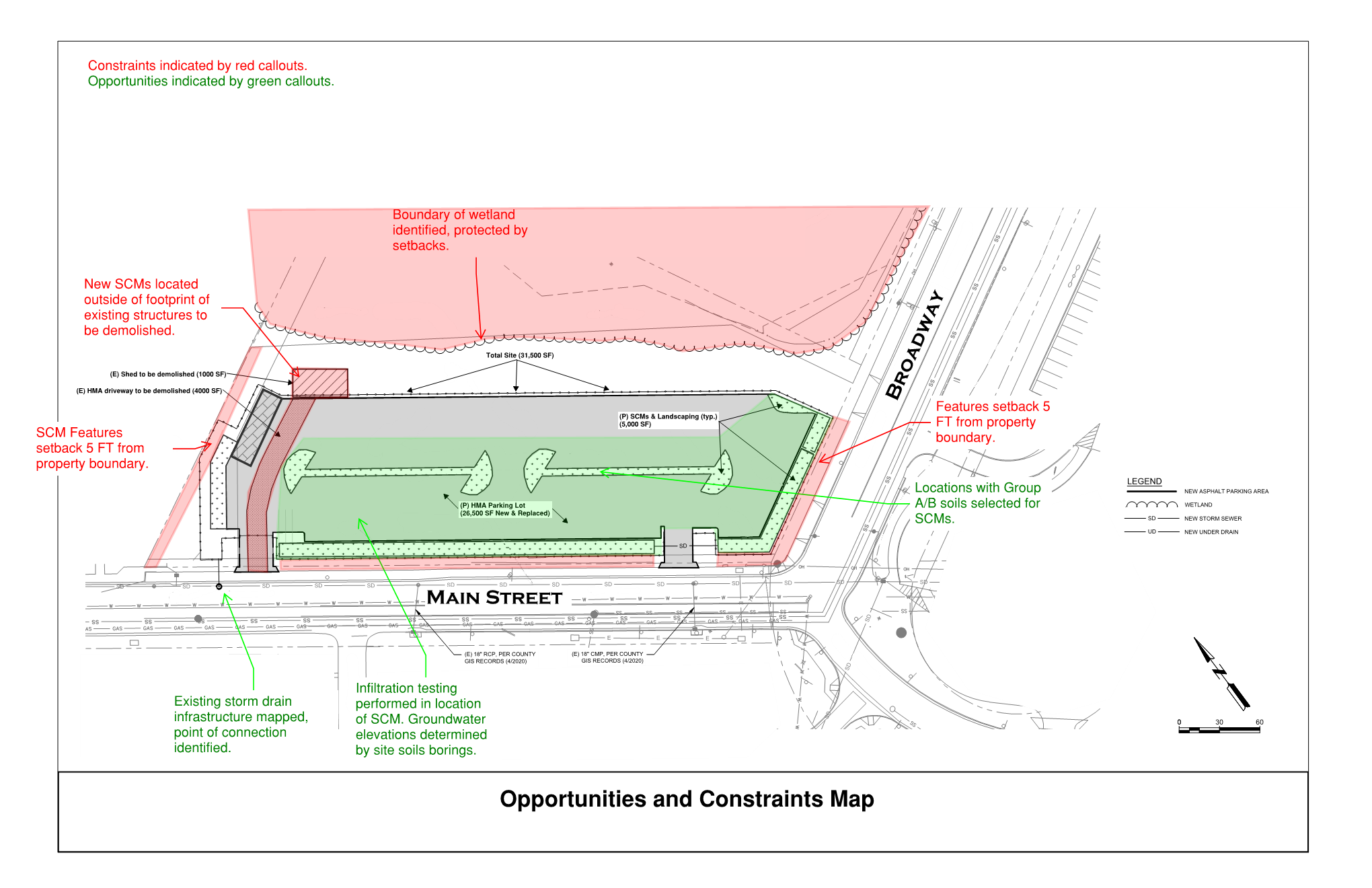 Attachment 5: Draft SCM Operations & Maintenance Forms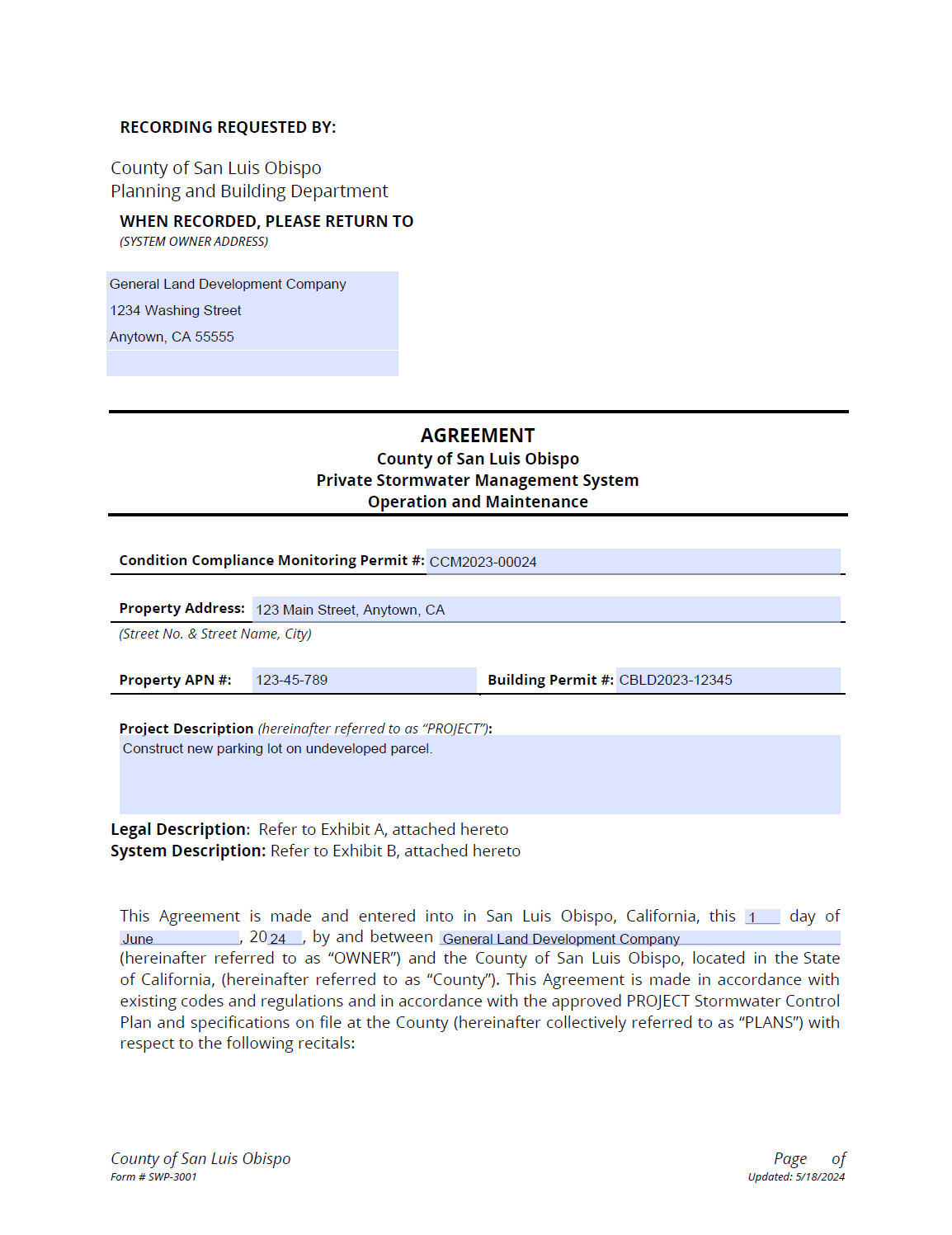 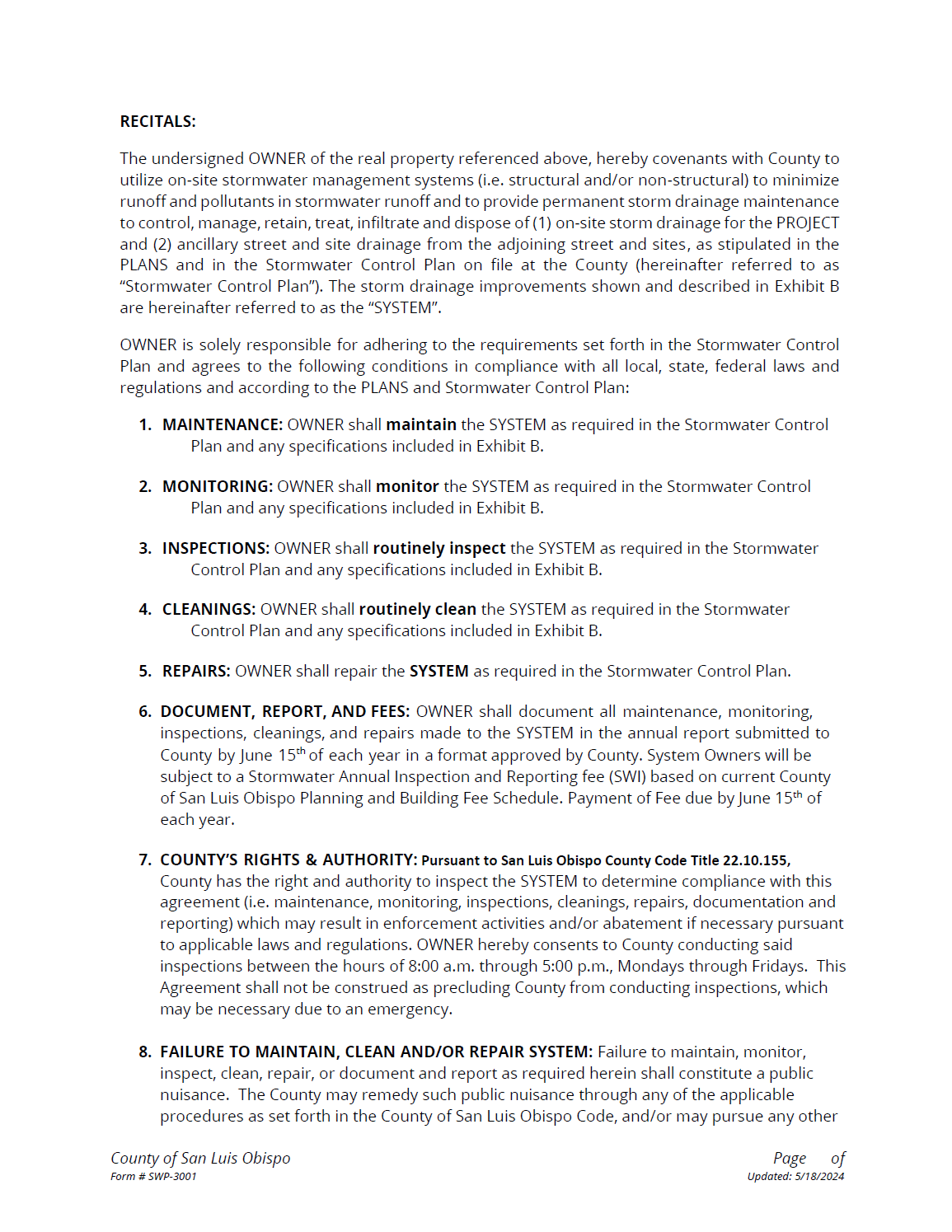 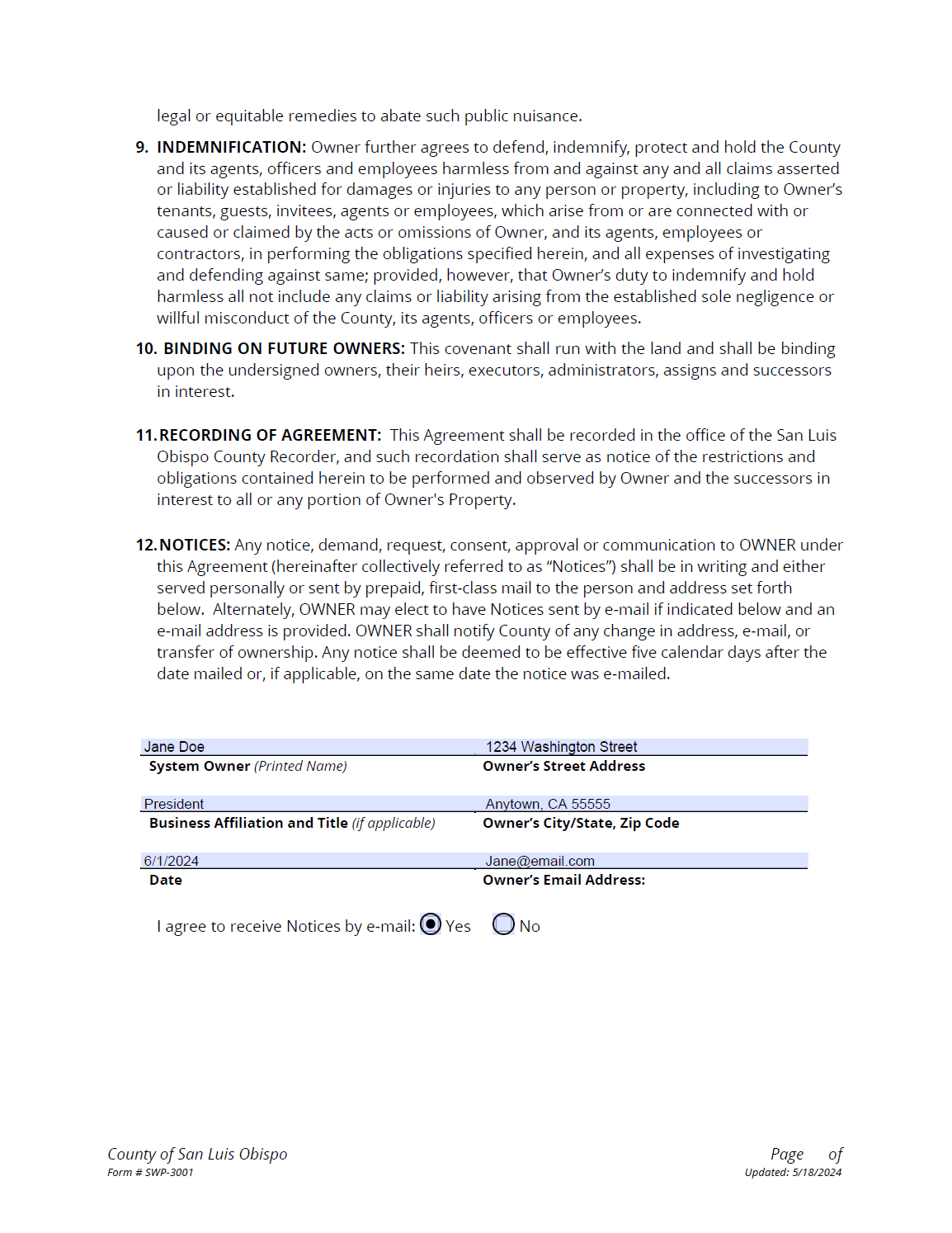 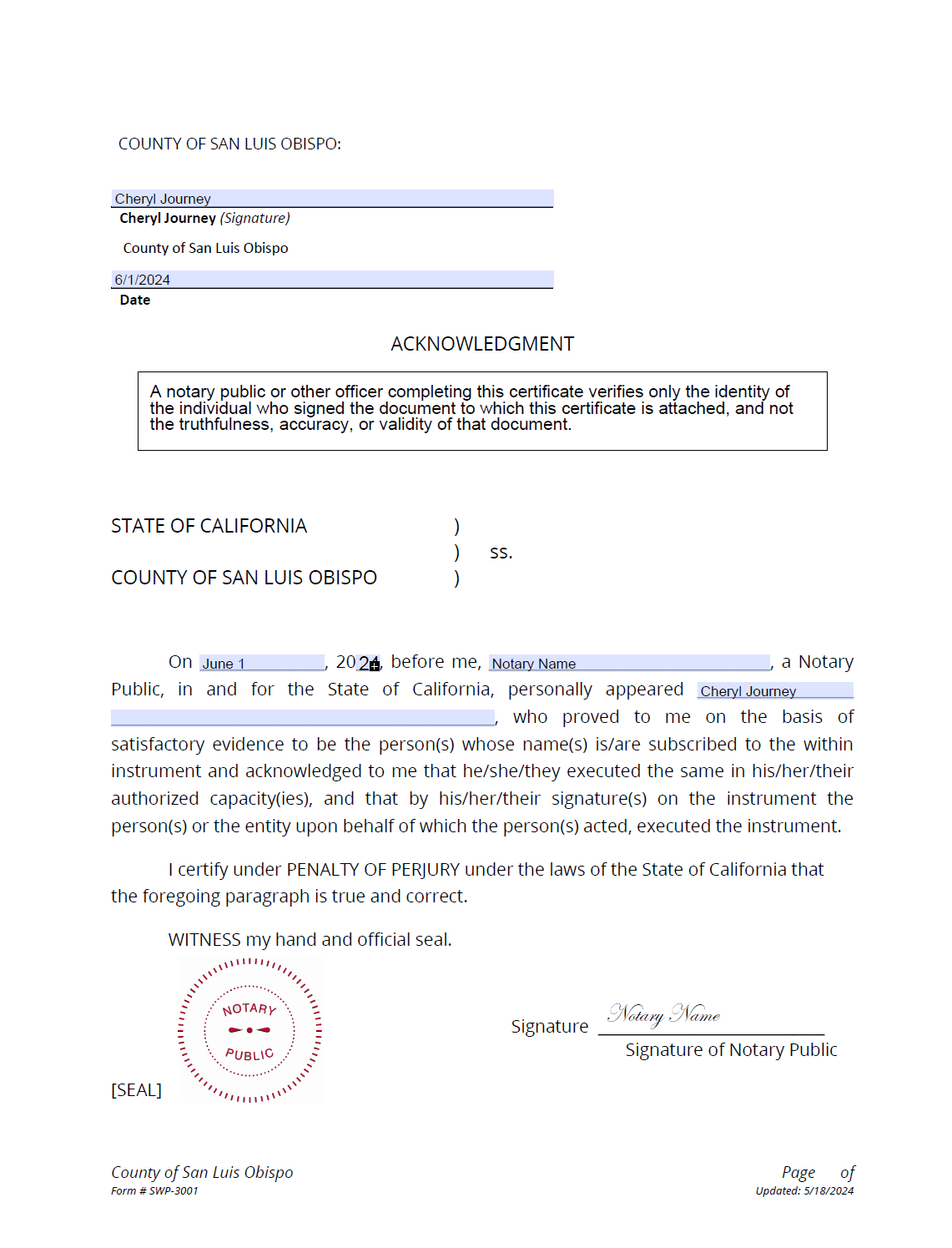 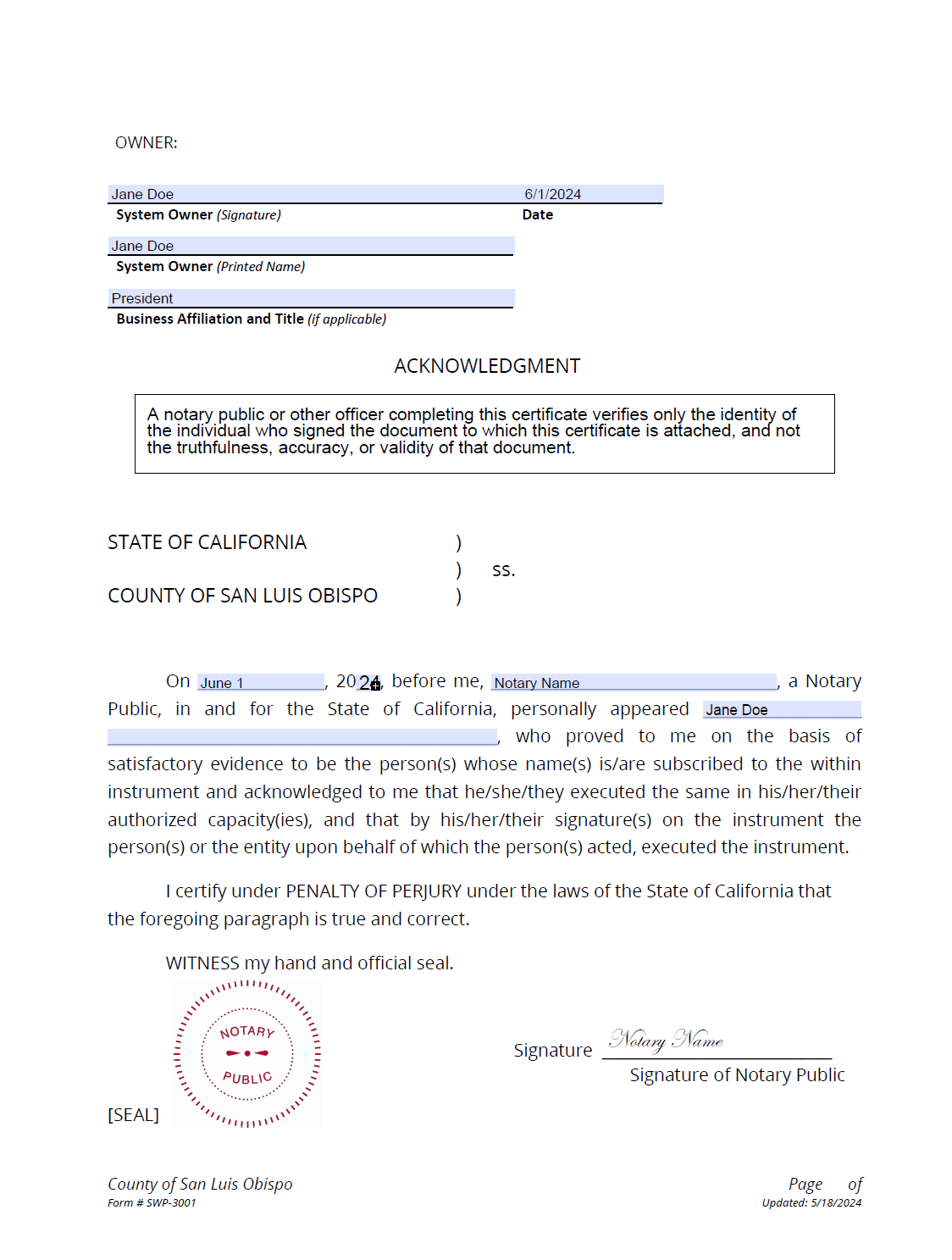 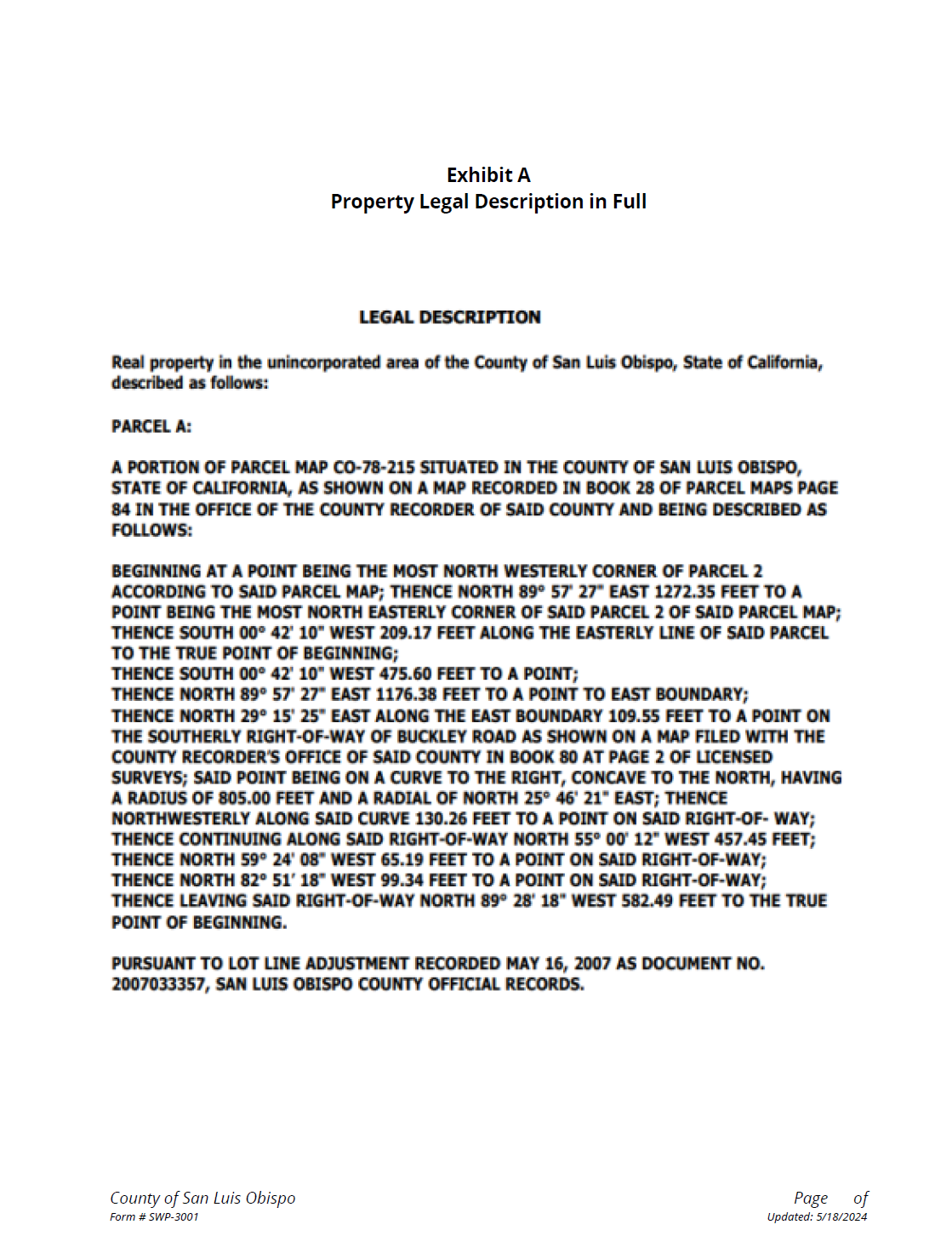 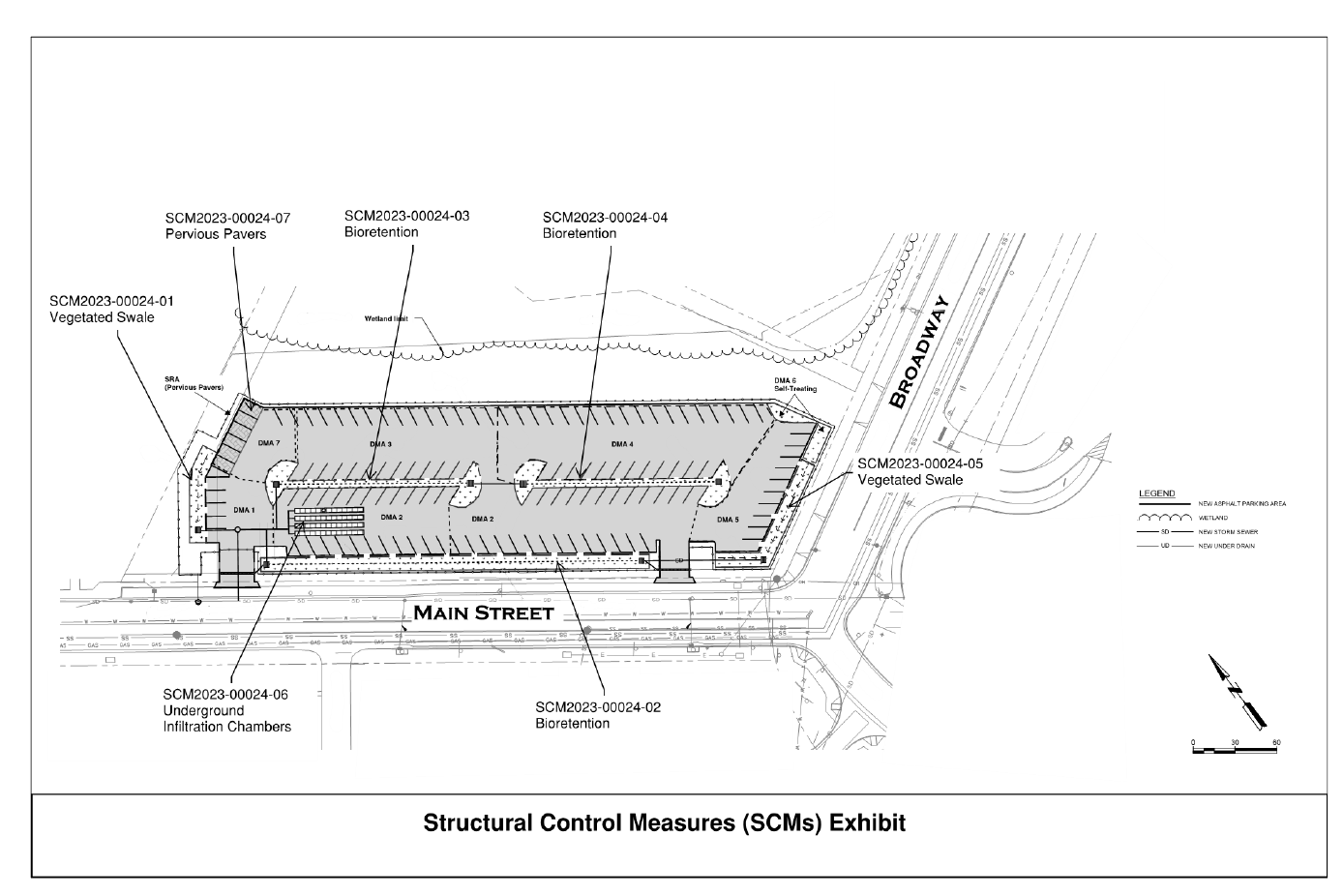 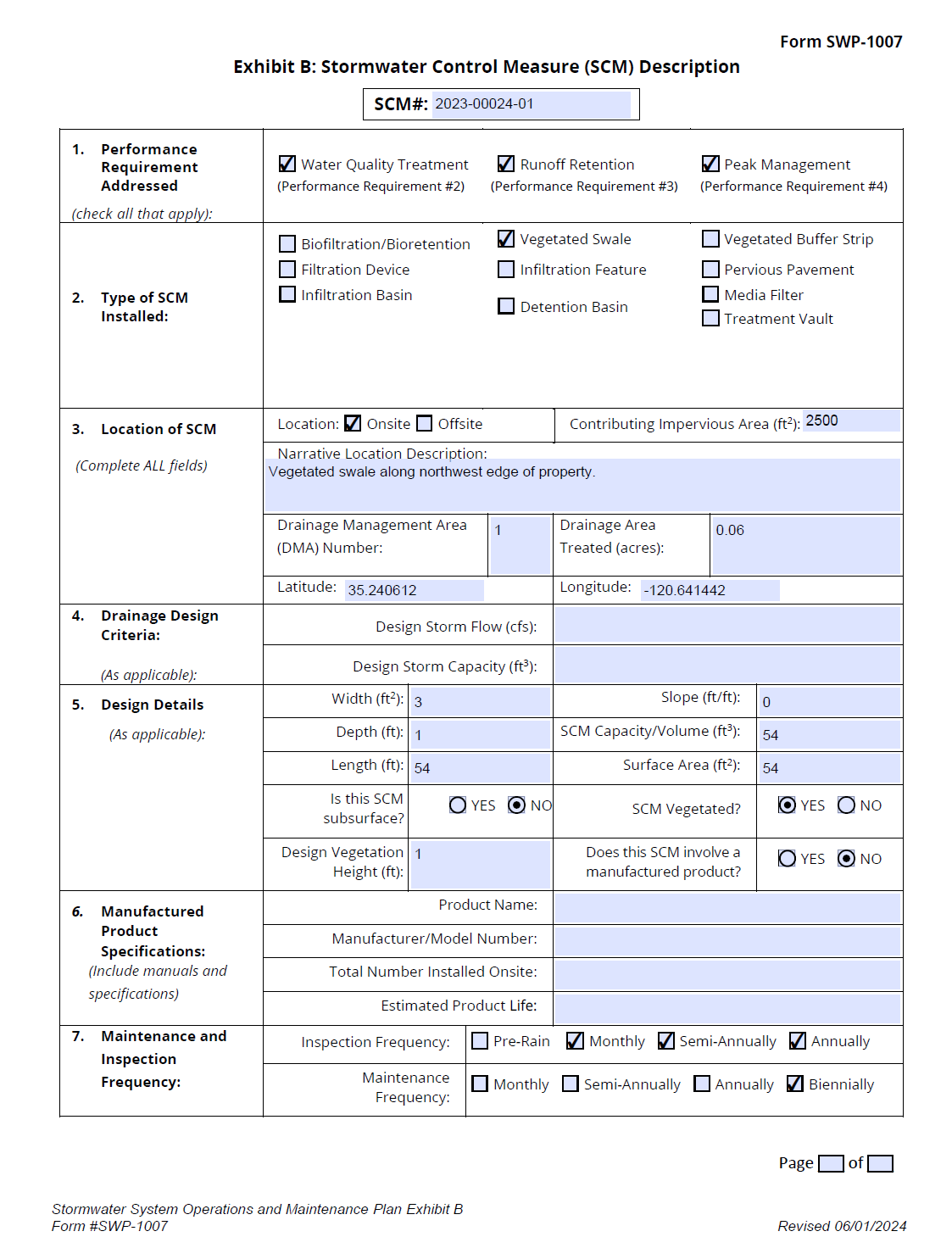 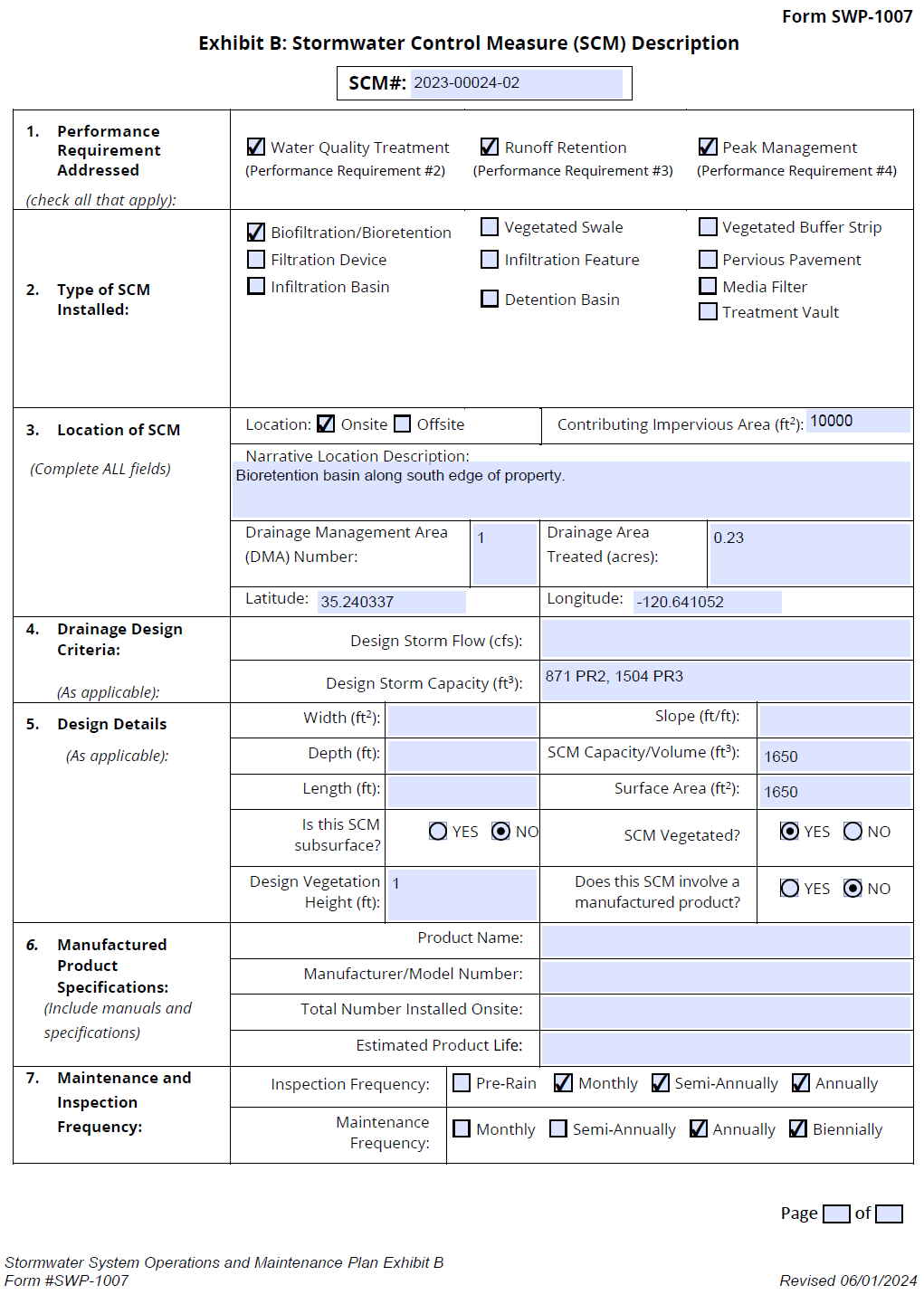 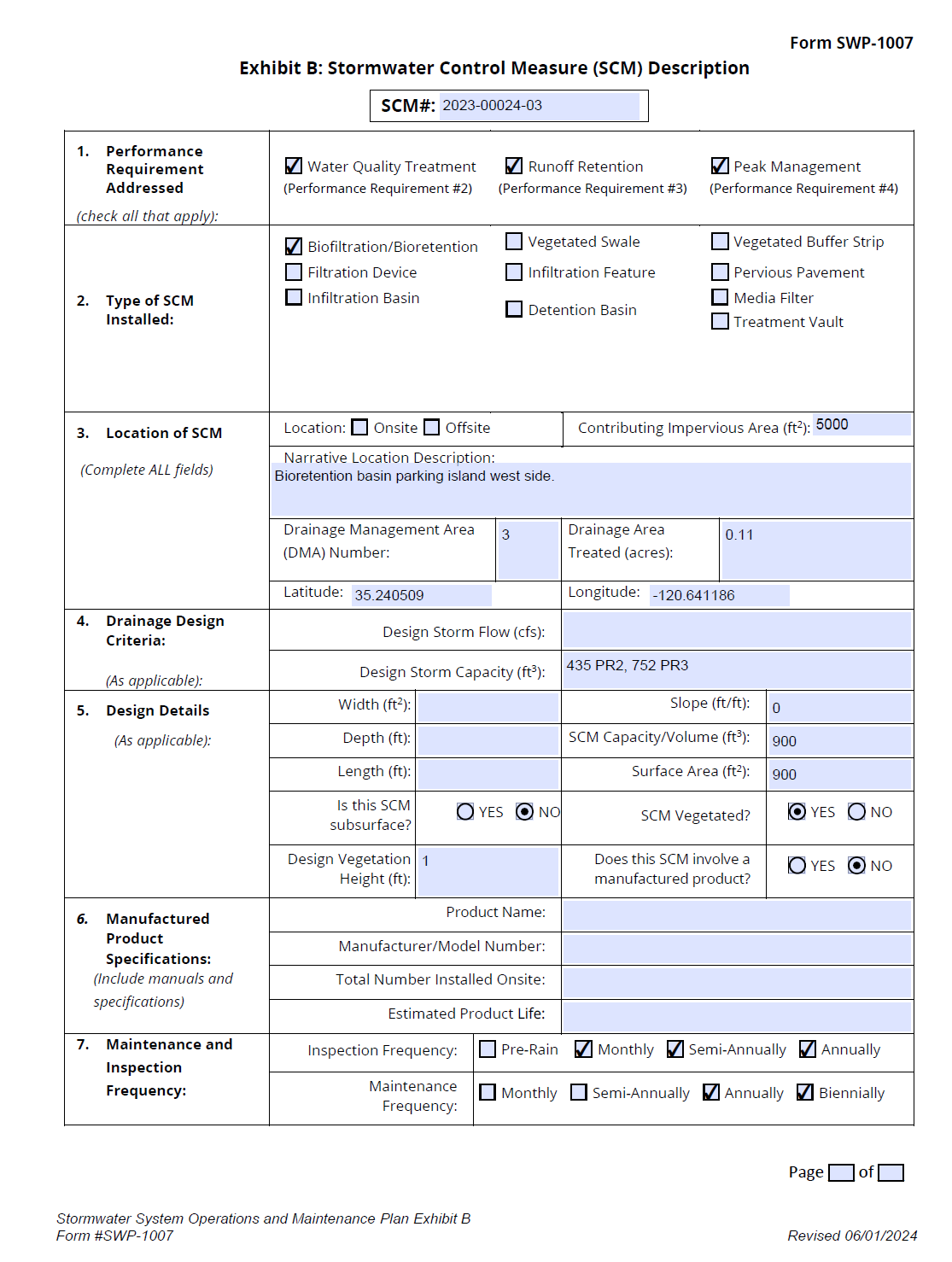 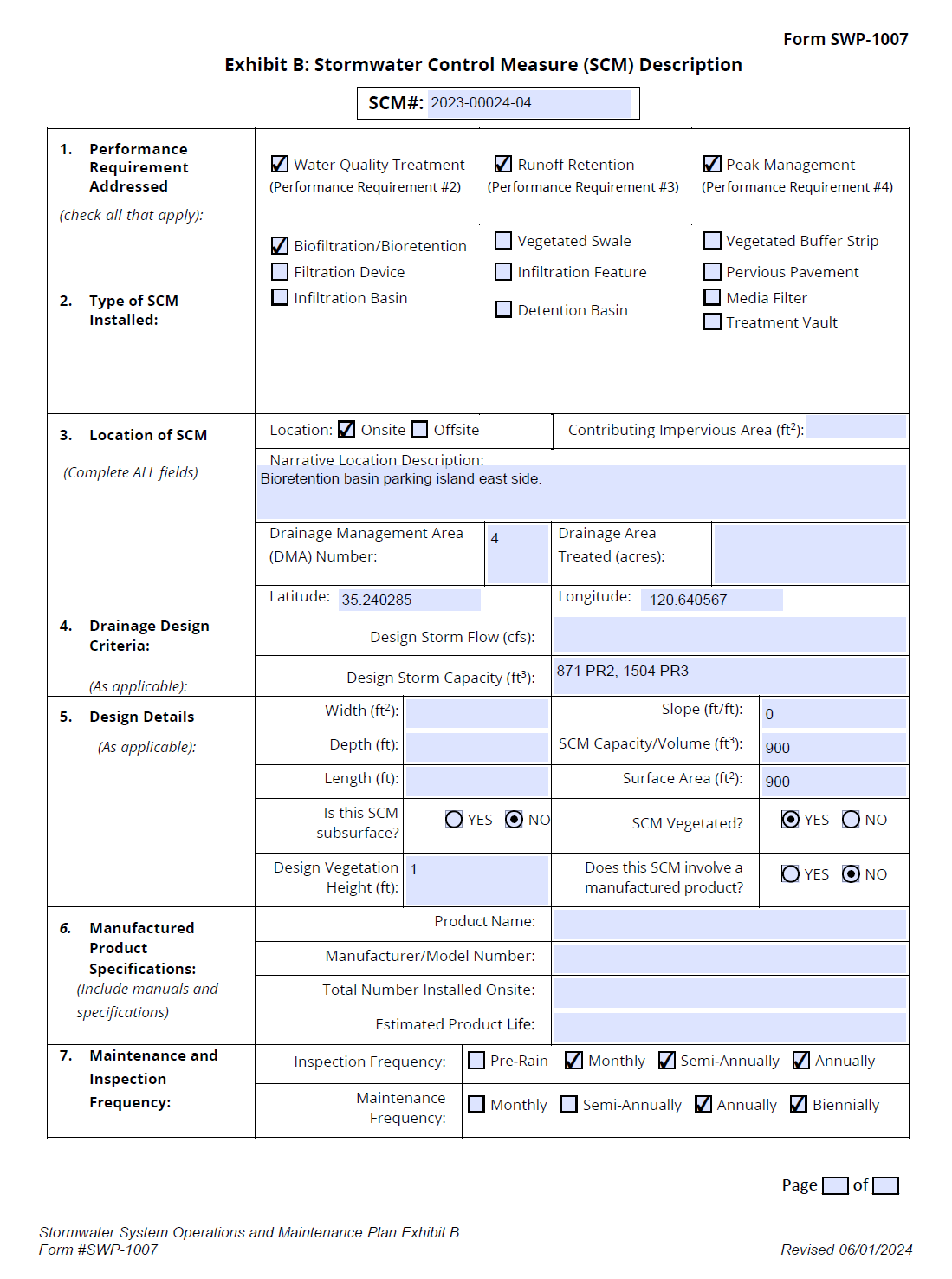 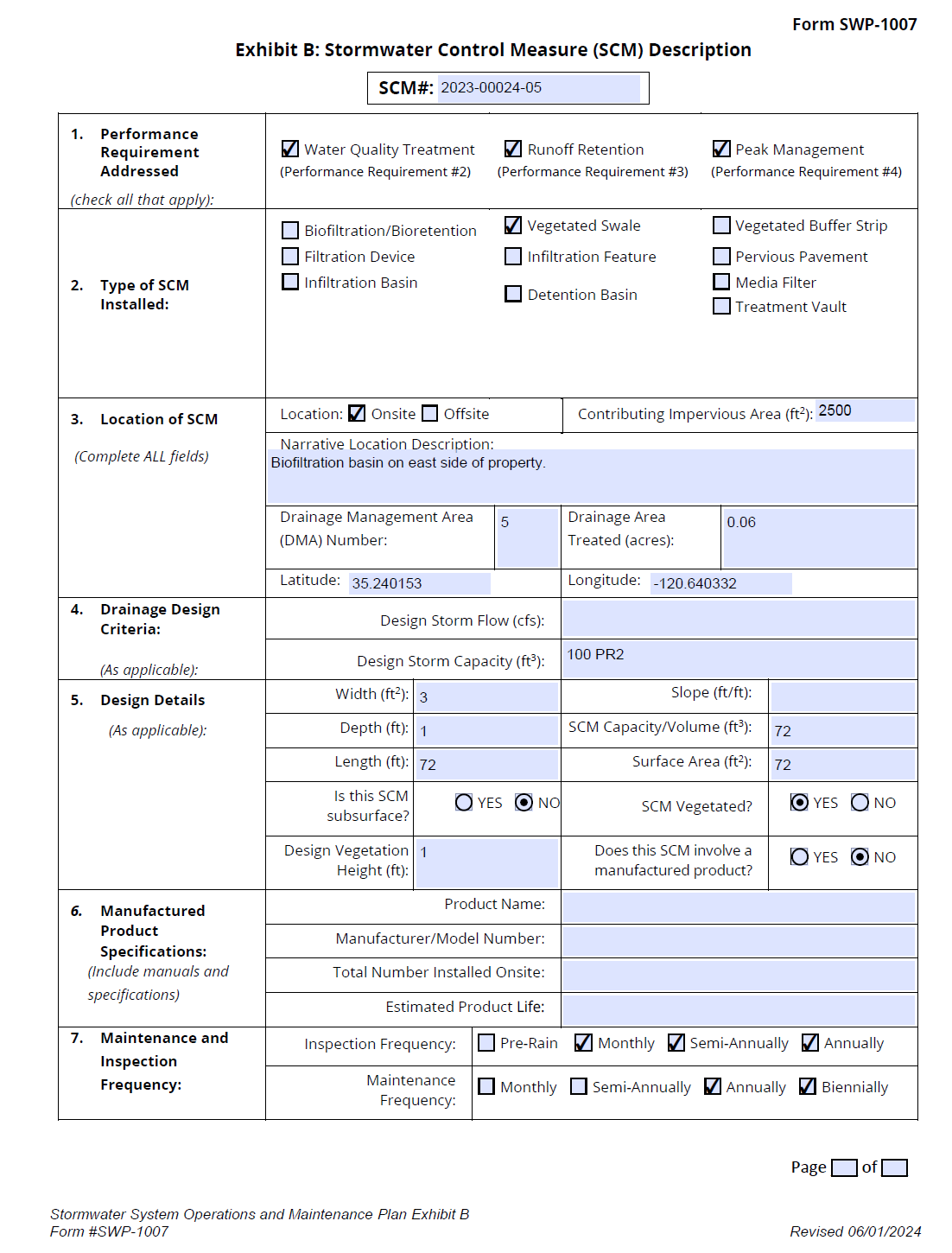 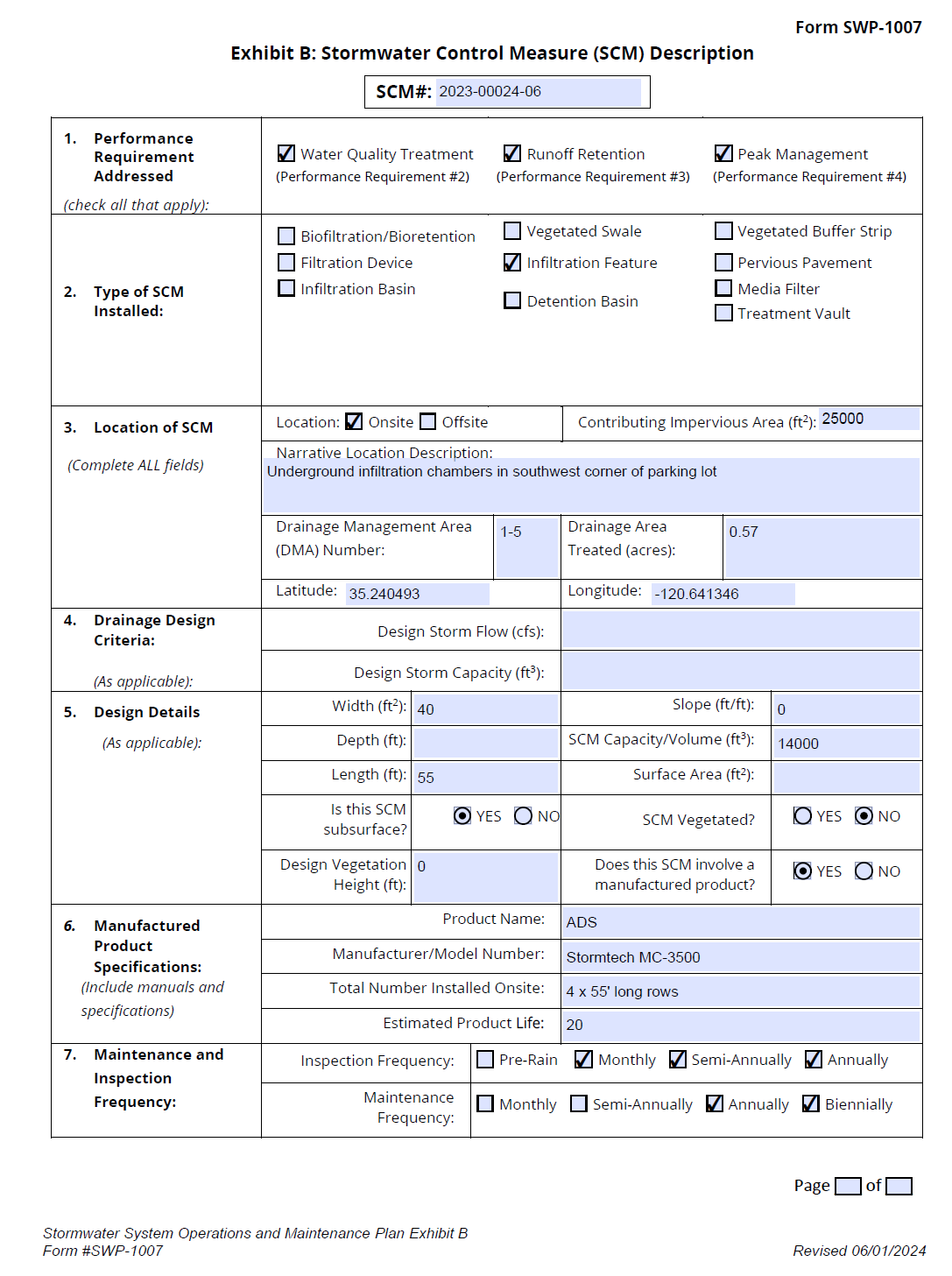 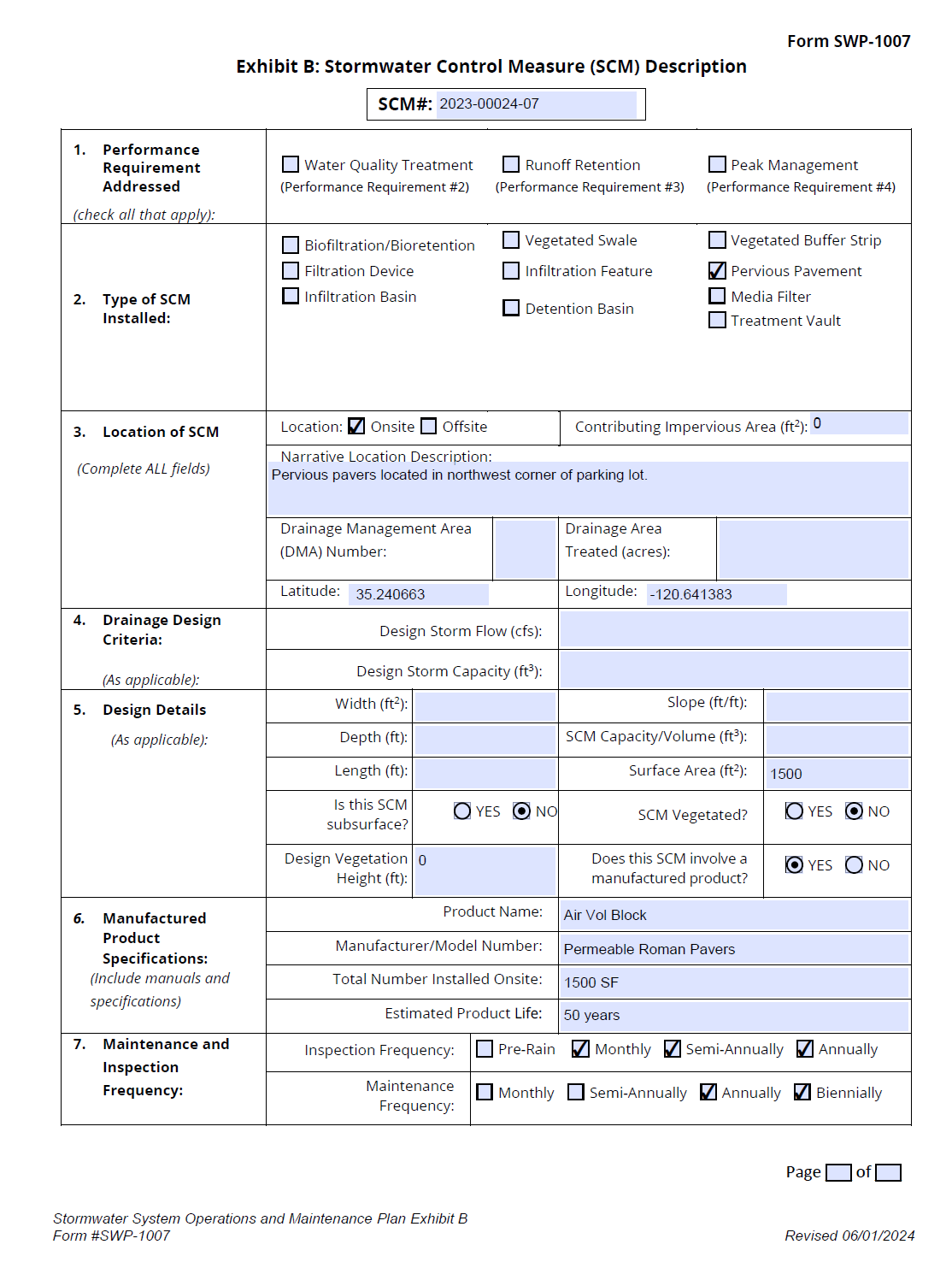 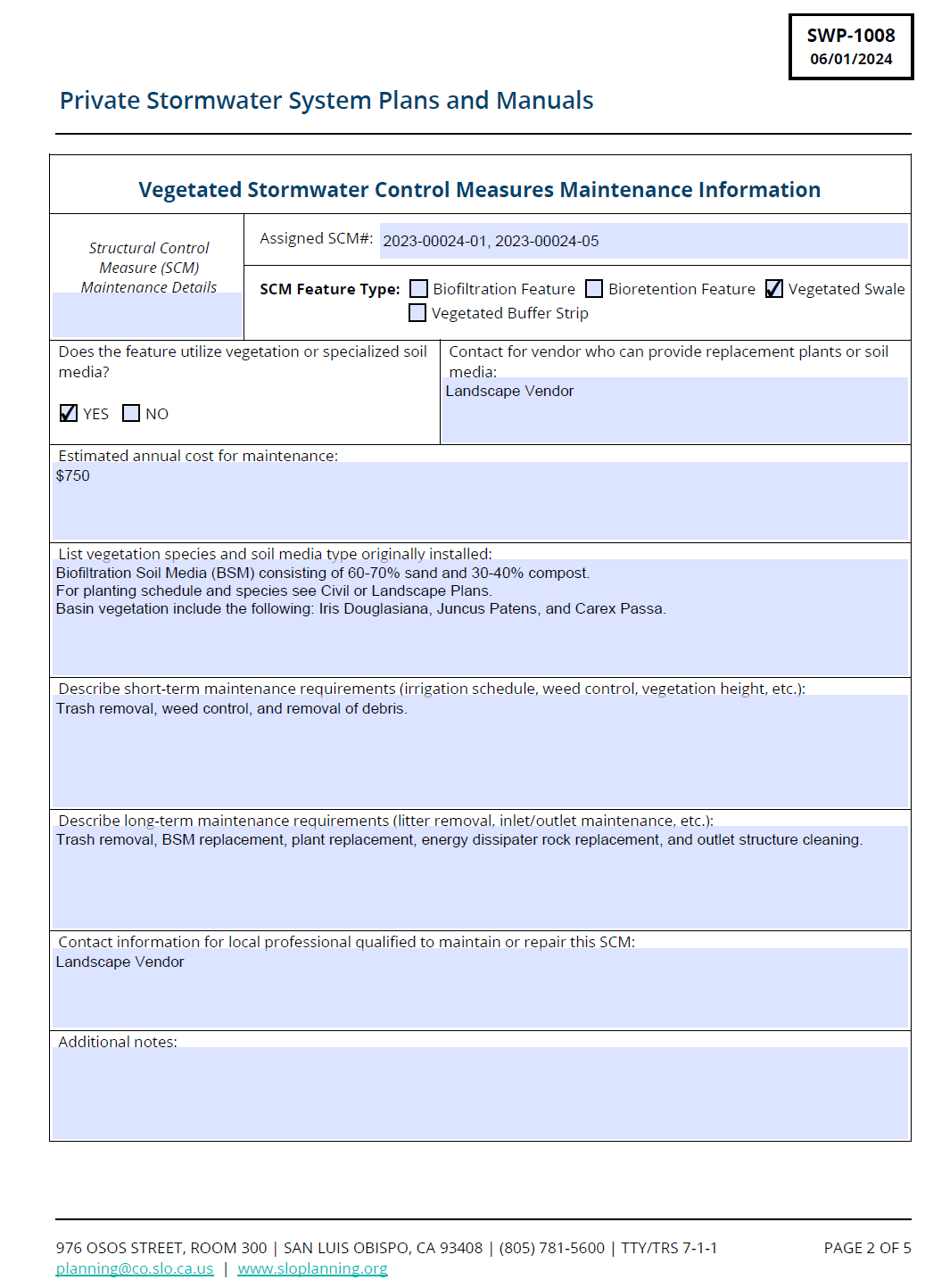 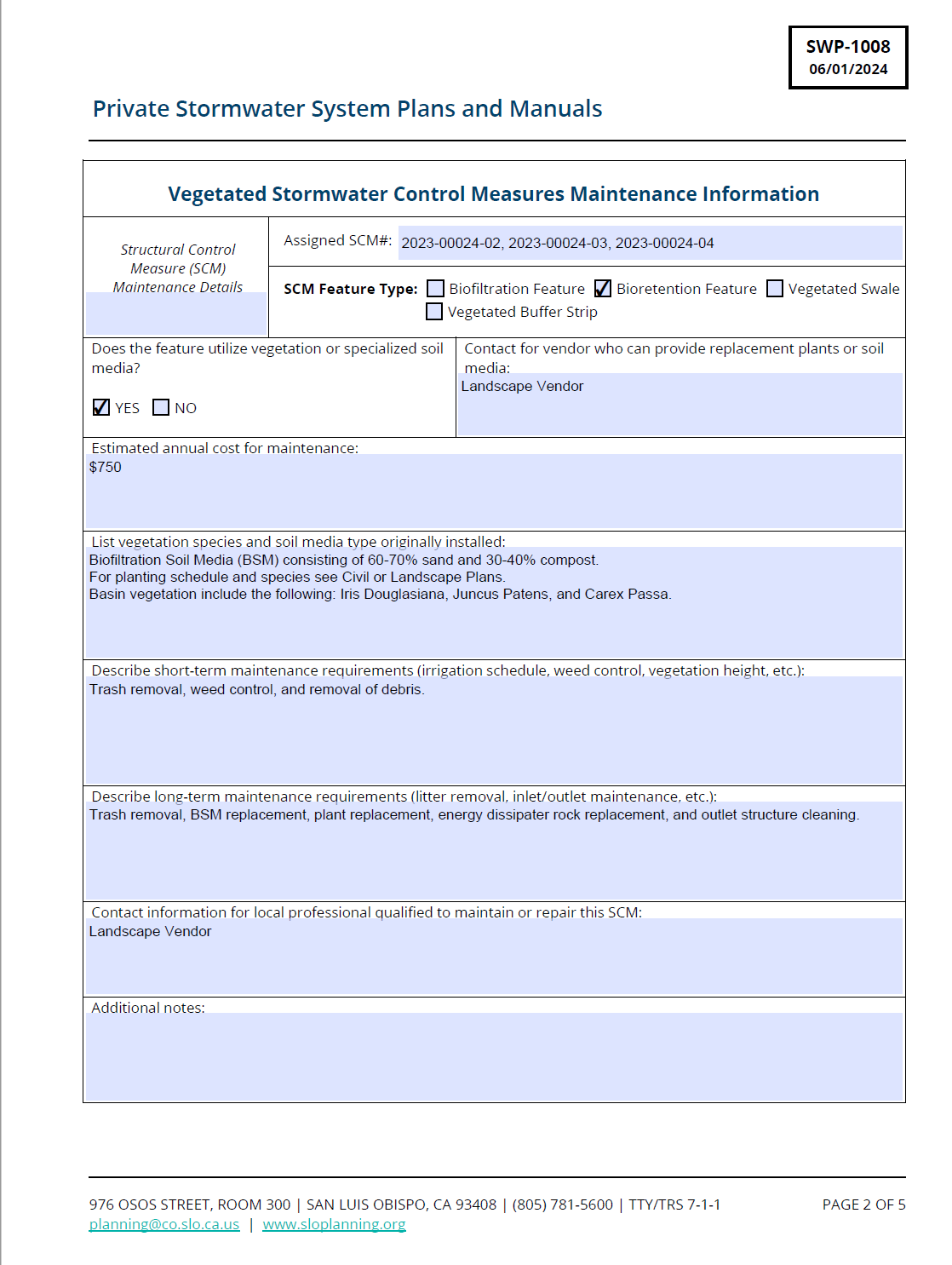 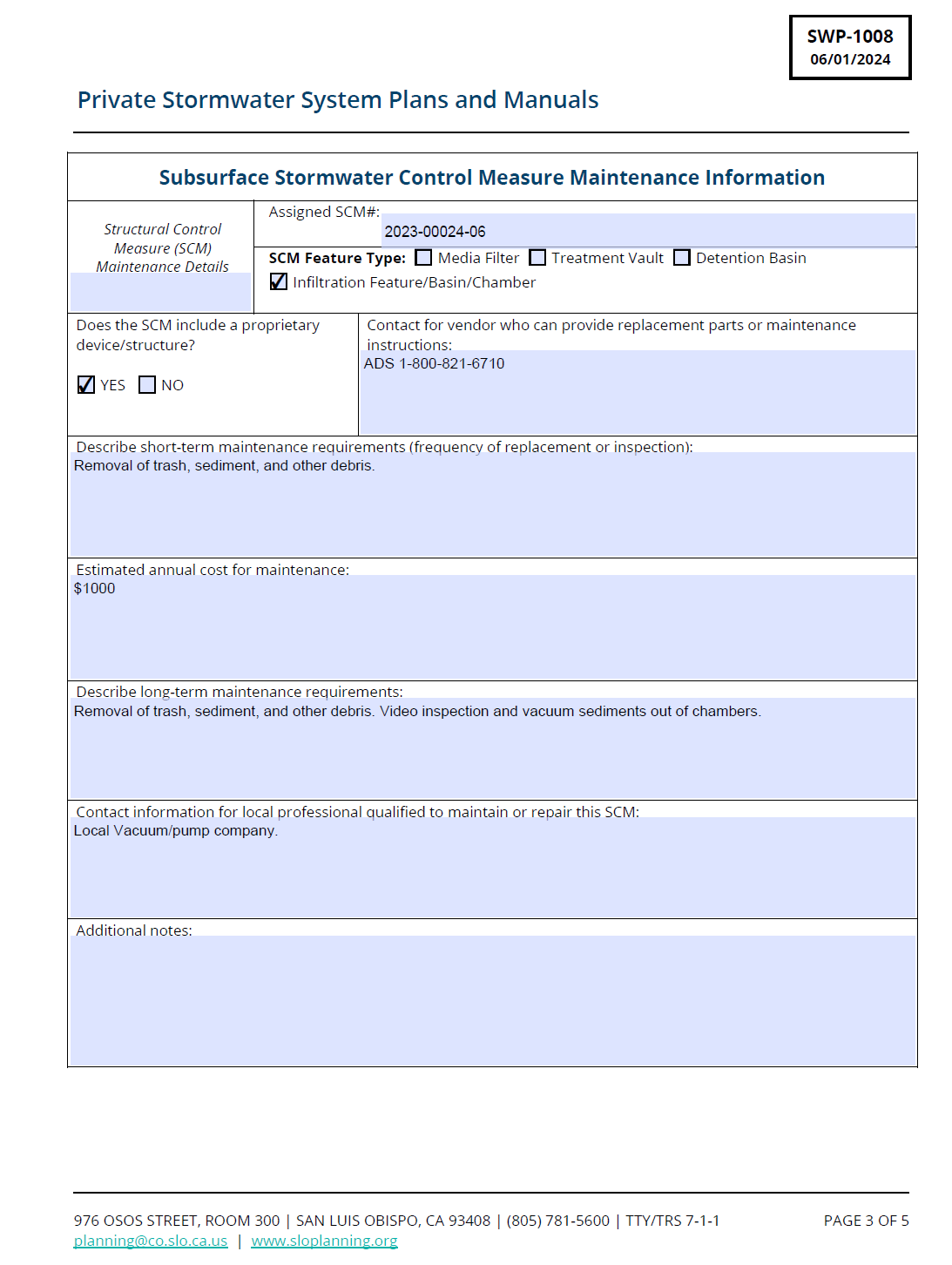 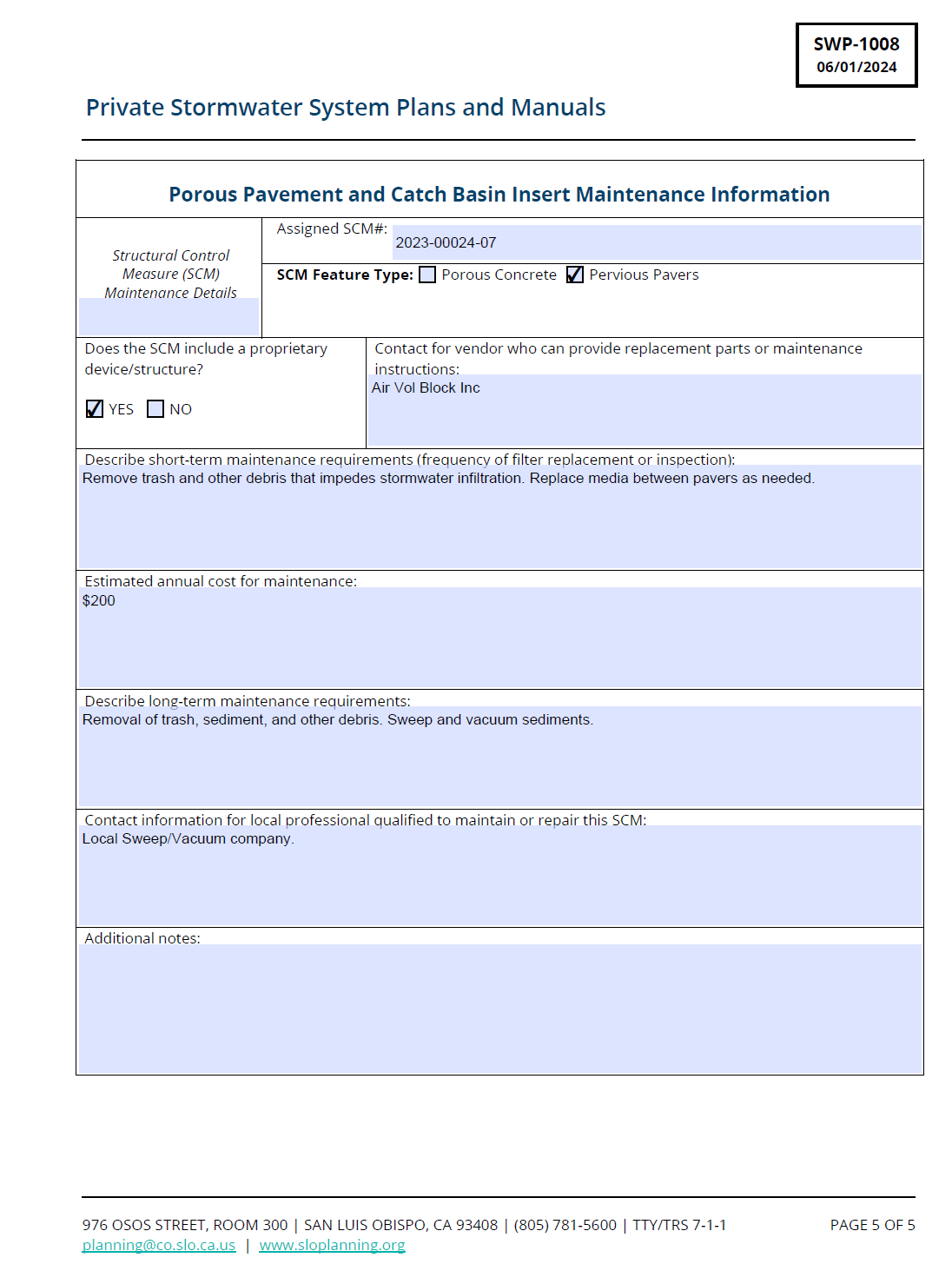 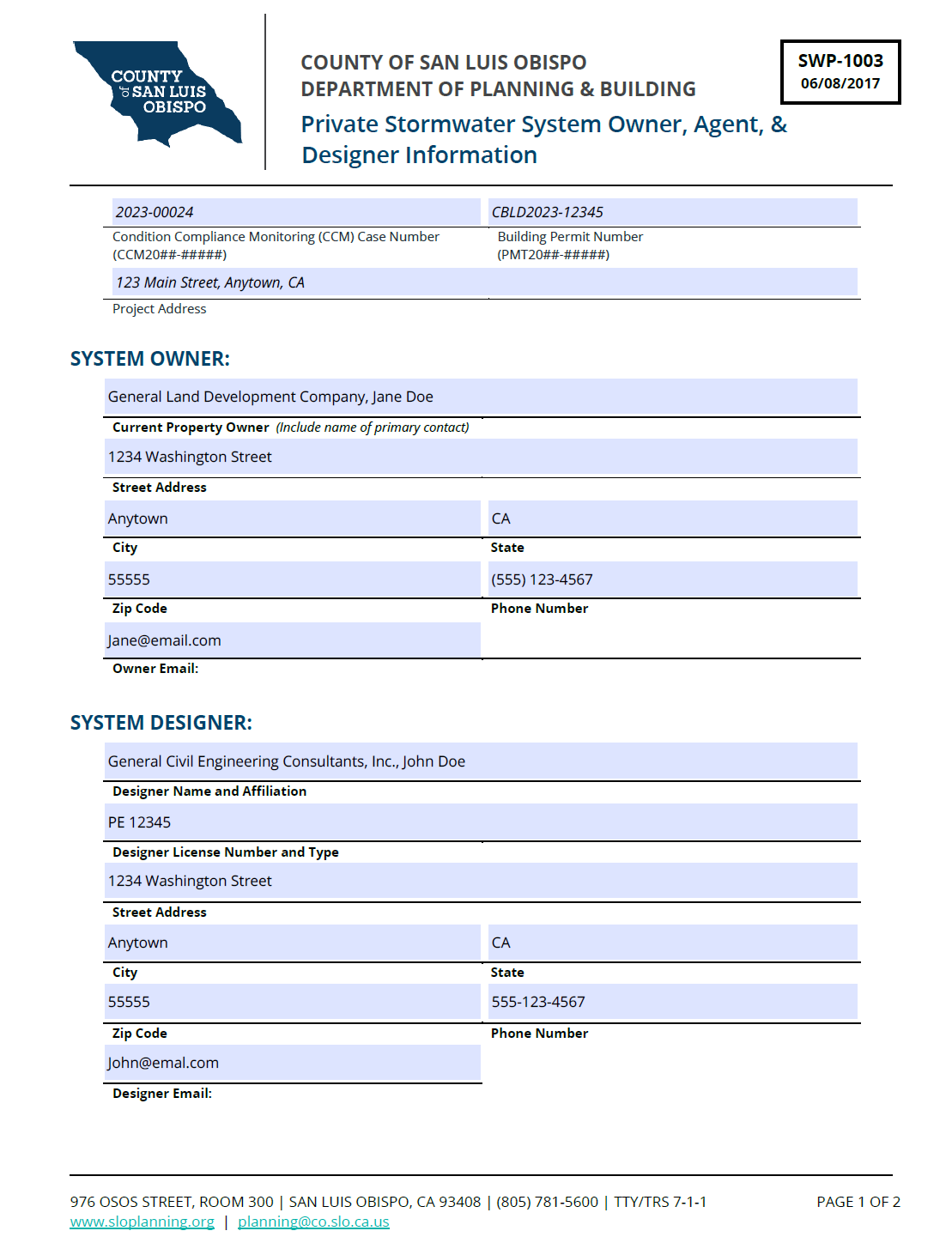 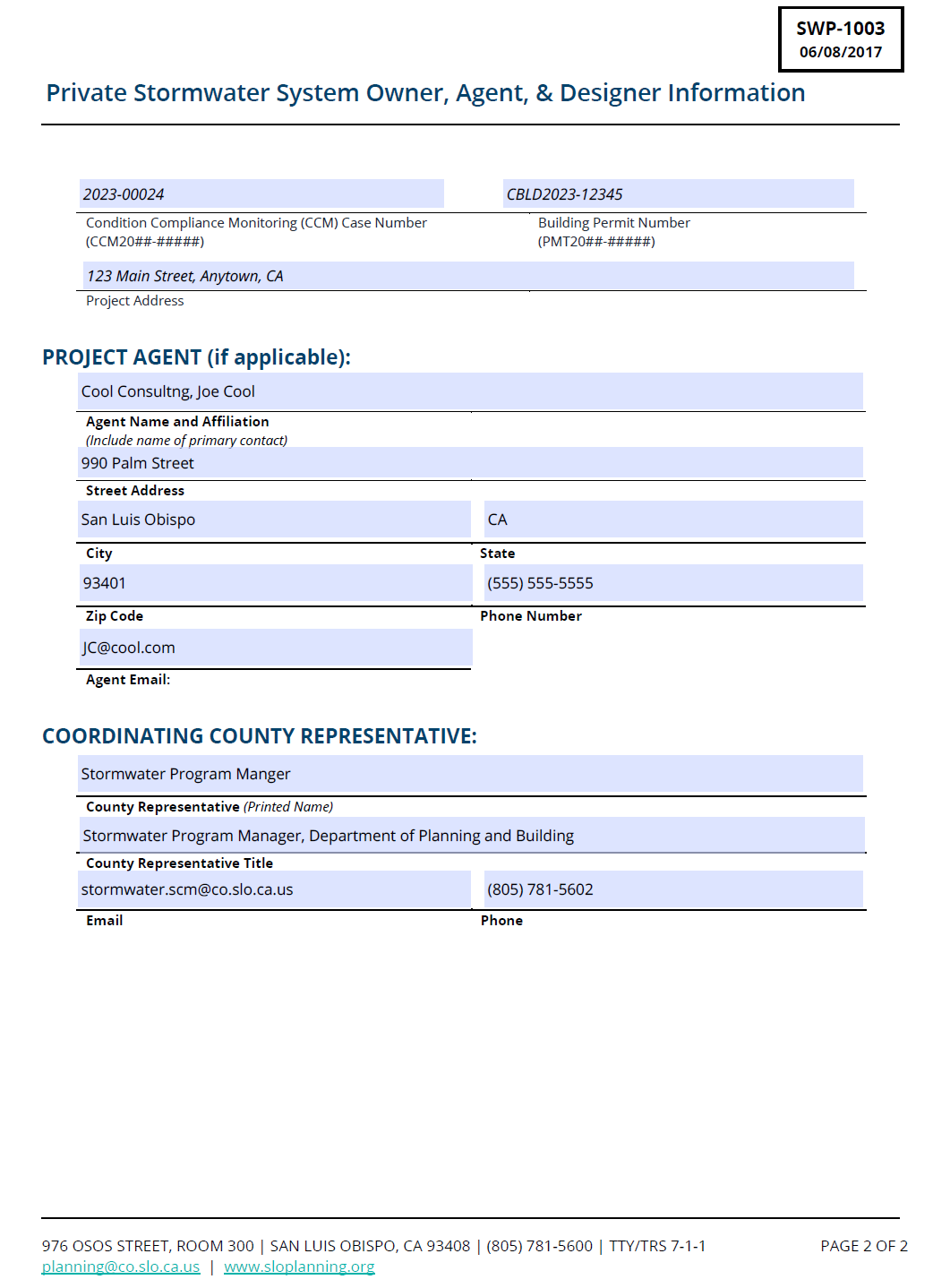 Date:January 1, 2024Name of owner:General Land Development Company, LLC.Owner’s representative and contact information:Jane Doe(555)123-4567 Jane@email.comPlan prepared by:General Civil Engineering Consultants, Inc.Preparer’s name and contact information: John Doe(555)123-4567 John@email.comSubmitted to:County of San Luis ObispoPost-Construction Stormwater Control Plan for:Main Street Park and Ride Lot, AnytownPreparer’s signed stamp: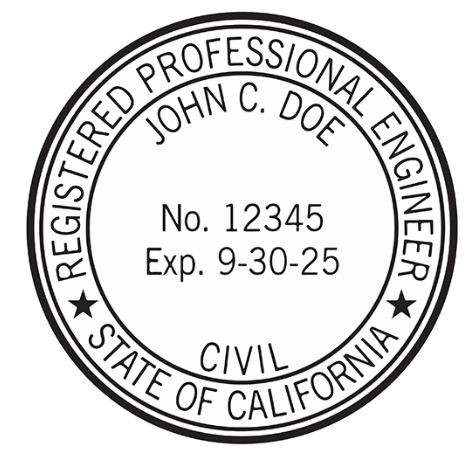 ElementIncluded?NotesExhibit depicting SCMs, Drainage Management Areas (DMAs).YesAttachment 1Exhibit depicting pre and post project pervious and impervious areas.YesAttachment 1Opportunities and constraints map.YesAttachment 4ElementIncluded?NotesSource control checklist.YesSection 4Plan sheet detail indicating location of PR#1 implementation.YesSection 3.bSheet C3.0 (grading) Sheet C4.0 (details)Draft long-term operations and maintenance plan.YesAttachment 5ElementIncluded?NotesLID opportunities and constraints analysis with map.YesAttachment 4Underground infiltration system pretreatment device certification.N/APretreatment provided by bioretention and biofiltration featuresSoils testing report and design infiltration rate supporting documentation.YesGrading permit packageElementIncluded?NotesCalculations for peak management.YesAttachment 2Project name:Main Street Park-and-Ride LotMain Street Park-and-Ride LotMain Street Park-and-Ride LotMain Street Park-and-Ride LotMain Street Park-and-Ride LotMain Street Park-and-Ride LotMain Street Park-and-Ride LotProject or permit number: Building Permit CBLD2023-12345Building Permit CBLD2023-12345Building Permit CBLD2023-12345Building Permit CBLD2023-12345Building Permit CBLD2023-12345Building Permit CBLD2023-12345Building Permit CBLD2023-12345Preliminary or Final SWCP:  Preliminary entitlements Subdivision or Land Use Permit approval. Preliminary entitlements Subdivision or Land Use Permit approval. Preliminary entitlements Subdivision or Land Use Permit approval. Preliminary entitlements Subdivision or Land Use Permit approval. FinalBuilding and/or Grading Permit for construction. FinalBuilding and/or Grading Permit for construction. FinalBuilding and/or Grading Permit for construction.Project location:Northwest corner of Main Street and Broadway123 Main St. Anytown, CA APN: 123-45-678Northwest corner of Main Street and Broadway123 Main St. Anytown, CA APN: 123-45-678Northwest corner of Main Street and Broadway123 Main St. Anytown, CA APN: 123-45-678Northwest corner of Main Street and Broadway123 Main St. Anytown, CA APN: 123-45-678Northwest corner of Main Street and Broadway123 Main St. Anytown, CA APN: 123-45-678Northwest corner of Main Street and Broadway123 Main St. Anytown, CA APN: 123-45-678Northwest corner of Main Street and Broadway123 Main St. Anytown, CA APN: 123-45-678Project Description:Construct new parking lot with 116 vehicle spaces for County Transit Park-and-Ride program on southern portion of currently undeveloped lot. Remainder of lot to remain undisturbed.Construct new parking lot with 116 vehicle spaces for County Transit Park-and-Ride program on southern portion of currently undeveloped lot. Remainder of lot to remain undisturbed.Construct new parking lot with 116 vehicle spaces for County Transit Park-and-Ride program on southern portion of currently undeveloped lot. Remainder of lot to remain undisturbed.Construct new parking lot with 116 vehicle spaces for County Transit Park-and-Ride program on southern portion of currently undeveloped lot. Remainder of lot to remain undisturbed.Construct new parking lot with 116 vehicle spaces for County Transit Park-and-Ride program on southern portion of currently undeveloped lot. Remainder of lot to remain undisturbed.Construct new parking lot with 116 vehicle spaces for County Transit Park-and-Ride program on southern portion of currently undeveloped lot. Remainder of lot to remain undisturbed.Construct new parking lot with 116 vehicle spaces for County Transit Park-and-Ride program on southern portion of currently undeveloped lot. Remainder of lot to remain undisturbed.Total project site area:0.72 acres = 31,500 SF0.72 acres = 31,500 SF0.72 acres = 31,500 SF0.72 acres = 31,500 SF0.72 acres = 31,500 SF0.72 acres = 31,500 SF0.72 acres = 31,500 SFTotal Existing Impervious Area: 5,000 SF5,000 SF5,000 SF5,000 SF5,000 SF5,000 SF5,000 SFNew Impervious Area:22,500 SF22,500 SF22,500 SF22,500 SF22,500 SF22,500 SF22,500 SFReplaced impervious Area:4,000 SF (existing asphalt driveway)4,000 SF (existing asphalt driveway)4,000 SF (existing asphalt driveway)4,000 SF (existing asphalt driveway)4,000 SF (existing asphalt driveway)4,000 SF (existing asphalt driveway)4,000 SF (existing asphalt driveway)Reduced Impervious Area:0 SF Credit = 0 Unless (Pre-Project Impervious – Post-Project Impervious) > 00 SF Credit = 0 Unless (Pre-Project Impervious – Post-Project Impervious) > 00 SF Credit = 0 Unless (Pre-Project Impervious – Post-Project Impervious) > 00 SF Credit = 0 Unless (Pre-Project Impervious – Post-Project Impervious) > 00 SF Credit = 0 Unless (Pre-Project Impervious – Post-Project Impervious) > 00 SF Credit = 0 Unless (Pre-Project Impervious – Post-Project Impervious) > 00 SF Credit = 0 Unless (Pre-Project Impervious – Post-Project Impervious) > 0Credit for Reduced Impervious Area: If post-project > pre-project, Credit = 0If post-project < pre-project, Credit = Reduced[22,500 +4,000] = 26,500 Total existing: 5,000Credit = 0[22,500 +4,000] = 26,500 Total existing: 5,000Credit = 0[22,500 +4,000] = 26,500 Total existing: 5,000Credit = 0[22,500 +4,000] = 26,500 Total existing: 5,000Credit = 0[22,500 +4,000] = 26,500 Total existing: 5,000Credit = 0[22,500 +4,000] = 26,500 Total existing: 5,000Credit = 0[22,500 +4,000] = 26,500 Total existing: 5,000Credit = 0Net impervious area:
(New + Replaced) – Credit= (22,500 + 4,000) – (0)= 26,500 SF(New + Replaced) – Credit= (22,500 + 4,000) – (0)= 26,500 SF(New + Replaced) – Credit= (22,500 + 4,000) – (0)= 26,500 SF(New + Replaced) – Credit= (22,500 + 4,000) – (0)= 26,500 SF(New + Replaced) – Credit= (22,500 + 4,000) – (0)= 26,500 SF(New + Replaced) – Credit= (22,500 + 4,000) – (0)= 26,500 SF(New + Replaced) – Credit= (22,500 + 4,000) – (0)= 26,500 SFWatershed management zone:WMZ 1WMZ 1WMZ 1WMZ 1WMZ 1WMZ 1WMZ 1Design storm frequency and depth: 85th percentile    85th percentile    95th percentile      95th percentile      95th percentile     85th i = 1.1”95th i = 1.9”85th i = 1.1”95th i = 1.9”Applicable performance requirements: PR #1      PR #2            PR #2            PR #3            PR #3            PR #3            PR #4           Predominant soil type(s) of site:Silty well-graded sand.Silty well-graded sand.Silty well-graded sand.Silty well-graded sand.Silty well-graded sand.Predominant hydrologic soils group classification of site:  Group A Group B Group C Group DSoils testing conducted at site: Borings Borings Percolation testing Percolation testingSoils testing conducted at site: Infiltration testing Infiltration testing Other OtherBrief summary of soil testing conducted:Three (3) soil borings were performed to collect soil samples and establish the soil profile and water table depth. Two (2) percolation tests were performed, and the percolation data was converted using the Porchet method to establish design infiltration rates for the underground infiltration chambers.The soils report for the project site was included with the building permit application. Three (3) soil borings were performed to collect soil samples and establish the soil profile and water table depth. Two (2) percolation tests were performed, and the percolation data was converted using the Porchet method to establish design infiltration rates for the underground infiltration chambers.The soils report for the project site was included with the building permit application. Three (3) soil borings were performed to collect soil samples and establish the soil profile and water table depth. Two (2) percolation tests were performed, and the percolation data was converted using the Porchet method to establish design infiltration rates for the underground infiltration chambers.The soils report for the project site was included with the building permit application. Three (3) soil borings were performed to collect soil samples and establish the soil profile and water table depth. Two (2) percolation tests were performed, and the percolation data was converted using the Porchet method to establish design infiltration rates for the underground infiltration chambers.The soils report for the project site was included with the building permit application. Design soil infiltration rate: 1.0 inches/hour 1.0 inches/hour 1.0 inches/hour 1.0 inches/hour Factor of Safety applied:FS=2FS=2FS=2FS=2This project is PR#3 or above: Yes No NoThe LID opportunities and constraints checklist is included as an Attachment to this SWCP. Yes No Not ApplicableThe LID opportunities and constraints site map is included as an Attachment to this SWCP. Yes No Not ApplicableThe LID Opportunities and Constraints checklist and site map are included in Attachment 4.The LID Opportunities and Constraints checklist and site map are included in Attachment 4.The LID Opportunities and Constraints checklist and site map are included in Attachment 4.The LID Opportunities and Constraints checklist and site map are included in Attachment 4.Runoff Reduction StrategyGuidelinesLocation implementedPlan sheet and detailDirect roof runoff into cisterns or rain barrels for reuse.Minimum 100-gallon volume for collection.N/ANo roof area proposedN/ANo roof area proposedDirect roof runoff to vegetated areas away from foundations and footings.Minimum 10% of roof area directed to vegetated areas. N/ANo roof area proposedN/ANo roof area proposedDirect runoff from sidewalks, walkways and/or patios onto vegetated areas. Minimum 10% of flatwork* area drainage directed to vegetated areas.N/ANo applicable flatwork proposed. N/ANo applicable flatwork proposed. Direct runoff from driveways and/or parking lots onto vegetated areas. Minimum 10% of flatwork area drainage directed to vegetated areas.25,000 SF impervious to vegetated SCMs / 26,500 total impervious area = 94% > 10% OKSheet C3.0 (grading) Sheet C4.0 (details)Construct bike lanes, driveways, uncovered parking lots, sidewalks, walkways,and patios with permeable surfaces. Minimum 10% of flatwork area constructed with permeable surfaces.1,080 SF permeable pavers / 26,500 SF pavement = 4% < 10% Does not meet PR1 minimumSheet C3.0 (grading) Sheet C4.0 (details) Augmented PR#3 LID Design StrategiesImplemented?Explanation Define the development envelope and protected areas. Identify areas suitable for development and areas to remain undisturbed. Yes   NoThe majority of the parcel is reserved to the wetland and the required wetland offset. The project is configured to work efficiently within the remaining space.  Conserve natural areas, including existing trees, vegetation, and soils. Yes   NoThe site design leaves vegetated margins on all sides of the property which are conserved to the extent feasible. The majority of the site, including the north wetland will be left undisturbed. Limit the overall impervious footprint of the project.  Yes   NoThe project footprint has been reduced to the extent feasible. The anticipated parking demands were reviewed with County Transit to limit unnecessary redundancy. Construct streets, sidewalks, parking lot aisles to minimum widths required.  Yes   NoThe parking stalls and drive aisles were designed to the minimum dimensions allowed by County Land Use Ordinance and CalFire. Set back development from creeks, wetlands, and riparian habitats.  Yes   NoThe entire area of disturbance is set back 50’ minimum from the wetland boundary established by the project biological report. Conform the site layout along natural landforms. Yes   NoThe project was designed to fit within an existing flat, graded area bounded in the north by an existing grade break to the rest of the site. This will minimize grading and take advantage of the existing terrain. Avoid excessive grading and disturbance of vegetation and soils. Yes   NoThe project was designed to fit within an existing flat, graded area bounded in the north by an existing grade break to the rest of the site. This will minimize grading and take advantage of the existing terrain. Table 4 is not applicable to this project.  The requirements of this table are not applicable to the project. This project is not required to comply with Performance Requirement #3. The requirements of this table are not applicable to the project. This project is not required to comply with Performance Requirement #3.DMA Number/IDSurface Type & descriptionSurface Type & descriptionArea (sf)Area (sf)Drains to:Drains to:Drains to:DMA 1DMA 1HMA PavementHMA Pavement2,500 Self-treating Self-retaining SCM SCMDMA 2DMA 2HMA PavementHMA Pavement10,000 Self-treating Self-retaining SCM SCMDMA 3DMA 3HMA PavementHMA Pavement5,000 Self-treating Self-retaining SCM SCMDMA 4DMA 4HMA PavementHMA Pavement5,000 Self-treating Self-retaining SCM SCMDMA 5DMA 5HMA PavementHMA Pavement2,500 Self-treating Self-retaining SCM SCMDMA 6DMA 6LandscapingLandscaping500 Self-treating Self-retaining SCM SCMDMA 7DMA 7HMA Pavement Draining to PaversHMA Pavement Draining to Pavers1,500 Self-treating Self-retaining SCM SCMSCM Number/IDDMA Number/IDSCM TypeRequired SCM Capacity(CFS, SF, FT, CF)Provided SCM Capacity(CFS, SF, FT, CF)SCM 1DMA 1Vegetated Swale22 FT54 FTSCM 2DMA 2Bioretention953 CF1650 CFSCM 3DMA 3Bioretention500 CF900 CFSCM 4DMA 4Bioretention500 CF900 CFSCM 5DMA 5Vegetated Swale22 FT72 FTSCM Number/IDDMA Number/IDSCM TypeRequired SCM volume (CF)(Area x runoff coefficient x 85th percentile rainfall depth)Provided SCM volume (CF)SCM 2DMA 2Bioretention Basin1,647 CF1650 CFSCM 3DMA 3Bioretention Basin863 CF900 CFSCM 4DMA 4Bioretention Basin863 CF900 CFSCM 6DMAs 1,5,6Underground infiltration chambers714 CF14,000 CFTable 7 is not applicable to this project.  The requirements of this table are not applicable to the project. This project is not required to comply with Performance Requirement #3.SCM Number/IDDMA Number/IDSCM Type2-Year Storm Runoff (CFS)2-Year Storm Runoff (CFS)5-Year Storm Runoff (CFS)5-Year Storm Runoff (CFS)10-Year Storm Runoff (CFS)10-Year Storm Runoff (CFS)SCM Number/IDDMA Number/IDSCM TypePrePostPrePostPrePost61,2,3,4,5,6Underground chambers1.3701.8302.350Table 8 is not applicable to this project.Table 8 is not applicable to this project.Table 8 is not applicable to this project. The requirements of this table are not applicable to the project. This project is not required to comply with Performance Requirement #4. The requirements of this table are not applicable to the project. This project is not required to comply with Performance Requirement #4. The requirements of this table are not applicable to the project. This project is not required to comply with Performance Requirement #4. The requirements of this table are not applicable to the project. This project is not required to comply with Performance Requirement #4. The requirements of this table are not applicable to the project. This project is not required to comply with Performance Requirement #4. The requirements of this table are not applicable to the project. This project is not required to comply with Performance Requirement #4.This project includes subgrade SCMs: (i.e. dry wells, chambers, vaults.) Yes NoThe project design distributes at least 30% of the post-construction runoff volume to at-grade SCMs or LID features. Yes No
(If no, provide explanation below)Explanation (as needed):   Per Table 7 above, PR3 requires 4,087CF of total runoff retention. Surface bioretention basins (SCMs 2,3,4) provide 3,450 CF or 84% of the required volume.Explanation (as needed):   Per Table 7 above, PR3 requires 4,087CF of total runoff retention. Surface bioretention basins (SCMs 2,3,4) provide 3,450 CF or 84% of the required volume.Explanation (as needed):   Per Table 7 above, PR3 requires 4,087CF of total runoff retention. Surface bioretention basins (SCMs 2,3,4) provide 3,450 CF or 84% of the required volume.The project design includes a TAPE certified* pre-treatment device upstream of subgrade features.(Include documentation in Attachment) Yes NoThe project design achieves PR#2 water quality treatment using at-grade features upstream of subgrade features. Yes NoTable 9 is not applicable to this project. The project does not include underground structural control measures. The project does not include underground structural control measures.SRA Number/IDDescription[A]SRA Area (SF)DMAs Draining to SRA Number/ID[B]Total Areas Draining to SRA (SF)Ratio
[B]/[A]DMA 7Pervious pavers w/ gravel storage below1,080DMA 71,4201.3 : 1Table 10 is not applicable to this project.Table 10 is not applicable to this project. The project does not include any self-retaining areas. The project does not include any self-retaining areas. The project does not include any self-retaining areas. The project does not include any self-retaining areas.Self-retaining area sizing:  2:1 Sizing Ratio (acceptable) >2:1 Sizing Ratio (un-acceptable)DMA Name/IDSCM ID and TypePlan Sheet No.Plan setSCM Detail No.DMA 1SCM 1 (Vegetated Swale)C2.0 Grading Permit Structure PermitC3.0, Detail #1DMA 2SCM 2 (Bioretention)C2.0 Grading Permit Structure PermitC3.0, Detail #2DMA 3SCM 3 (Bioretention)C2.0 Grading Permit Structure PermitC3.0, Detail #2DMA 4SCM 4 (Bioretention)C2.0 Grading Permit Structure PermitC3.0, Detail #2DMA 5SCM 5 (Vegetated Swale)C2.0 Grading Permit Structure PermitC3.0, Detail #1DMA 1-7SCM 6 (Chambers)C2.0 Grading Permit Structure PermitC3.0, Detail #3DMA 7SRA (Pavers)C2.0 Grading Permit Structure PermitC3.0, Detail #4Name of Plant PaletteSourcePlan Sheet & DetailBasic Commercial, Inland SLO County Post-Construction Guidebook Appendix D Central Coast LIDI: Plant Palette Guidebook, or Bioretention Plant Guide Other [describe]Sheet L.1, Detail 5Pollutant Generating Activities and SourcesSource Control BMPMethod selectedVehicle or equipment cleaning. 
Un-authorized non-stormwater discharges.Educational stormwater signage. 
(Operational.)‘No Dumping’ storm drain inlet markers. ‘Rainwater only’ storm drain inlet markers. Educational or informational stormwater signage for LID features.Fuel dispensing areas.Chemical or material storage areas.Refuse areas.Secondary containment devices.(Structural) Raised permanent containment around liquid storage tanks. Rolling berm containment around liquid handling or loading areas.Loading docks.Parking/storage areas.Permanent protective shelters/covers.(Structural.) Waste collection and disposal equipment. (Operational.) Permanent storage sheds/canopies to shield equipment or materials.  Canopy downspouts routed away from shelters covering equipment and materials. Trash and recycling receptacles provided in parking and storage areas.Refuse/ trash disposal areas.Building and grounds maintenance.Permanent protective shelters/covers.(Structural) Informational signage.(Operational) 
Periodic inspection.(Operational.) Drainage from adjoining areas diverted away from trash storage area. Trash storage area walled and covered. Storm drains located away from trash storage areas. Trash storage area paved to mitigate spills. Informational signage posted. Scheduled periodic inspection of waste receptacles.Loading & unloading areas.Permanent protective shelters.(Structural.)Drainage routing or containment. (Structural.)Spill cleanup and control materials.(Operational)  Permanent overhead canopy covering loading docks. Below-grade loading docks drain to water quality pre-treatment device.  Trash receptacles provided near loading docks. Spill cleanup kit provided near loading docks. Loading docks located away from storm drain inlets.Restaurants, grocery stores, and other food service operations. Equipment cleaning and maintenance procedures. (Operational)Drains clearly marked and verified.(Operational) Indoor sinks and cleaning facilities sized for largest possible items for cleaning.  Sinks and cleaning areas connected to grease interceptors. Indoor floor drains connected to sanitary sewer.  Outdoor floor drains connected to sanitary sewer in permanently covered areas.  Cleaning and degreasing agents used on site are low-hazard or biodegradable.High traffic pedestrian areas.
Pet-friendly areas.Waste collection and disposal equipment. (Operational)

Educational signage. (Operational) Permanent pet waste bag dispenser stations provided.  Trash and recycling receptacles provided in areas of heavy pedestrian traffic.  Informational pet waste signage installed. Outdoor Pools, Spas, FountainsDrainage design to manage overflows, backwashing, and maintenance. (Structural)
Technician training and disposal plans. (Operational)  Design prevents overflow discharge to streets, storm drains or creeks/waterways.  Design incorporates filter backwash treatment plan. Service technicians trained in appropriate chemical application and disposal. Disposal plan for periodic water feature draining/refilling is established.Landscaping maintenance.Landscaping irrigation systems.Storage areas for landscaping chemicals.  (Structural.)
Water efficient irrigation system.(Operational.) Training for maintenance staff and chemical applicators. (Operational.)Less hazardous chemicals selected for maintenance. (Procedural.)  Covered and contained storage area provided for all pesticide, herbicides, and landscaping chemicals.  Temporary landscape material stockpiling area provided away from water courses and drain inlets.  Water efficient irrigation systems installed.  Scheduled semi-annual irrigation maintenance and system verification. Employees and maintenance contractors appropriately licensed and trained.  Chemical use (fertilizers, herbicides, pesticides) is minimized.  Chemical applicators licensed or trained in proper application and disposal requirements.  Less toxic chemicals substituted for hazardous toxic chemicals.Fire Sprinkler Test WaterFire system flushing water disposal plan. (Operational.)  Fire system flushing area sited near landscaping for test water infiltration.  Fire sprinkler line flush testing area designed for flow direction to sanitary sewer.Vehicle or Equipment Parking areas.Parking area regular maintenance. (Operational.)Vehicle and equipment regular maintenance. (Operational.) Trash receptacles provided in areas of heavy pedestrian traffic.  Sweeping and litter removal scheduled as part of ongoing maintenance.  Vehicles and equipment regularly serviced at off-site location. Vehicles and equipment fueled in designated location with spill control kits.Un-authorized non-stormwater dischargesEmployee/contractor training. 
(Operational.) Mobile cleaning vendors appropriately trained, capable of collecting and removing wash waters for offsite disposal.  Service contractors equipped with appropriate washout and containment supplies. Recorded maintenance agreement type: Agreement Codes, Covenants & Restrictions language.The party responsible for operations and maintenance of the system will be:  Single owner Multiple ownersThe party responsible for operations and maintenance of the system will be:  Owner’s association CorporationThe party responsible for operations and maintenance of the system: Is located locally in San Luis Obispo County. Has a designated local representative in San Luis Obispo County.The party responsible for operations and maintenance of the system: Is located outside the County, within California. Is located outside California.The party responsible for operations and Maintenance intends to complete annual inspections and maintenance by the following methods:  Self-inspect and maintain. Contract out for additional maintenance support as necessary.  Contract out all system inspection and maintenance services.Performance Requirement #1Compliance achieved onsite?  Yes      NoMeasure(s) implemented:Runoff from hardscape is directed to vegetated areas. Design incorporates permeable pavers.Measure(s) implemented:Runoff from hardscape is directed to vegetated areas. Design incorporates permeable pavers.Performance Requirement #2Volume of treatment required for project:DMA 2,3,41,953 CF required (bioretention)DMA 1,522 FT required each (vegetated swale)DMA 7None (self-retained)Volume of treatment provided by project:DMA 2,3,43,450 CF provided (bioretention)DMA 1,554 FT and 72 FTDMA 7None (self-retained)Compliance achieved:  Onsite      OffsitePerformance Requirement #3Volume of retention required for total project:4,087 CFVolume of retention provided by total project:17,450 CFCompliance achieved:  Onsite      OffsitePerformance Requirement #4Peak management required:6,578 CF (2-year volume)9,867 CF (5-year volume)11,276 CF (10-year volume)Peak management achieved:17,450 CF provided. Peak flow reduced to 0 CFS for 2,5,10-year Preparer Name: John DoePreparer Name: John DoeDate: 01/01/2024Date: 01/01/2024License Number: 12345License Type: Civil EngineerSCMTributary DMASurface TypeCA (SF)Required
Volume (CF)SCM 2DMA 2HMA0.8910,000816SCM 2SCM 2Bioretention1.001,500138SCM 2 Total953SCM 3DMA 3HMA0.895,000408SCM 3SCM 3Bioretention1.001,00092SCM 3 Total500SCM 4DMA 4HMA0.895,000408SCM 4SCM 4Bioretention1.001,00092SCM 4 Total500SCMTributary DMASurface TypeCA (SF)Required
Volume (CF)SCM 2DMA 2HMA0.8910,0001,409SCM 2SCM 2Bioretention1.001,500238SCM 2 Total1,647SCM 3DMA 3HMA0.895,000705SCM 3SCM 3Bioretention1.001,000158SCM 3 Total863SCM 4DMA 4HMA0.895,000705SCM 4SCM 4Bioretention1.001,000158SCM 4 Total863SCM 6DMA 1HMA0.892500352SCM 6DMA 5HMA0.892500352SCM 6DMA 6Landscape0.045003SCM 6SCM 1Landscape (swale)0.045003SCM 6SCM 5Landscape (swale)0.045003SCM 6 Total714SCM95th Percentile Runoff Volume (CF)SCM Floor Area (SF)95th Percentile Storm Depth (FT)SCM TypeSafety
FactorDrawdown Time (HOURS)SCM95th Percentile Runoff Volume (CF)SCM Floor Area (SF)(Volume / Area)SCM TypeSafety
Factor(Depth / Infiltration Rate x Safety Factor)21,6471,5001.10Bioretention113.238631,0000.86Bioretention110.448631,0000.86Bioretention110.467148000.89Underground Chambers221.4Storm RecurrenceStorm Intensity "i"(in/hr)Storm Intensity "i"(in/hr)(years)10 min (Q)10 hour (V)22.10.2852.80.42103.60.48Area IDSurface TypeArea (SF)Area (ACRES)Runoff 
Coefficient, CPeak Runoff, Q (CFS)Peak Runoff, Q (CFS)Peak Runoff, Q (CFS)Area IDSurface TypeArea (SF)Area (ACRES)Runoff 
Coefficient, C2-year5-year10-yearDMA 1HMA Pavement2,5000.060.950.110.150.20DMA 2HMA Pavement10,0000.230.950.460.610.79DMA 3HMA Pavement5,0000.110.950.230.310.39DMA 4HMA Pavement5,0000.110.950.230.310.39DMA 5HMA Pavement2,5000.060.950.110.150.20DMA 6Landscaping5000.010.650.020.020.03DMA 7HMA Pavement1,5000.030.950.070.090.12SCM 1Vegetated Swale5000.010.650.020.020.03SCM 2Bioretention Basin1,5000.030.650.050.060.08SCM 3Bioretention Basin1,0000.020.650.030.040.05SCM 4Bioretention Basin1,0000.020.650.030.040.05SCM 5Vegetated Swale5000.010.650.020.020.03Site Total1.371.832.35DMA/SCM 2 Sub-Total0.500.670.87DMA/SCM 3 Sub-Total0.260.350.45DMA/SCM 4 Sub-Total0.260.350.45Area IDSurface TypeArea (SF)Area (ACRES)Runoff 
Coefficient, CRunoff Volume, V (CF)Runoff Volume, V (CF)Runoff Volume, V (CF)Area IDSurface TypeArea (SF)Area (ACRES)Runoff 
Coefficient, C2-year5-year10-yearDMA 1HMA Pavement2,5000.060.95550824942DMA 2HMA Pavement10,0000.230.952,1983,2983,769DMA 3HMA Pavement5,0000.110.951,0991,6491,884DMA 4HMA Pavement5,0000.110.951,0991,6491,884DMA 5HMA Pavement2,5000.060.95550824942DMA 6Landscaping5000.010.6575113129DMA 7HMA Pavement1,5000.030.95330495565SCM 1Vegetated Swale5000.010.6575113129SCM 2Bioretention Basin1,5000.030.65226338387SCM 3Bioretention Basin1,0000.020.65150226258SCM 4Bioretention Basin1,0000.020.65150226258SCM 5Vegetated Swale5000.010.6575113129Site Total6,5789,86711,276DMA/SCM 2 Sub-TotalDMA/SCM 2 Sub-TotalDMA/SCM 2 Sub-TotalDMA/SCM 2 Sub-TotalDMA/SCM 2 Sub-Total2,4243,6364,155DMA/SCM 3 Sub-TotalDMA/SCM 3 Sub-TotalDMA/SCM 3 Sub-TotalDMA/SCM 3 Sub-TotalDMA/SCM 3 Sub-Total1,2501,8742,142DMA/SCM 4 Sub-TotalDMA/SCM 4 Sub-TotalDMA/SCM 4 Sub-TotalDMA/SCM 4 Sub-TotalDMA/SCM 4 Sub-Total1,2501,8742,142 Yes    No    N/AExisting, high-quality vegetation has been identified and noted on the Opportunity and Constraints Map. Access to these areas will be restricted during construction. Yes    No    N/AExisting trees have been identified and noted on the Opportunity and Constraints Map. The location of tree protection fencing is identified to restrict site disturbance and protect these locations during construction. Yes    No    N/ANotes have been included on the corresponding site plans in areas where highly visible temporary fencing shall be placed around vegetation and tree areas that are to be preserved during construction. Yes    No    N/AThe site has been surveyed and a topographic base file has been created to identify topography and natural drainage patterns. Yes    No    N/AExisting low-spots and sumps within the topography have been identified on the Opportunity and Constraints Map. These areas will be preserved and utilized as BMP locations where technically feasible. Yes    No    N/AExisting high-spots within the topography have been identified on the Opportunity and Constraints Map. These areas be preserved for placement of structures or hardscapes where feasible, allowing runoff to drain to low lying areas for treatment. Yes    No    N/AAreas within 50 feet from the top of slopes that are greater than 20% and over 10 feet of vertical relief have been identified on the Opportunity and Constraints Map. Notes on the map indicate that SCMs are not authorized within these areas. Yes    No    N/ALocations where soils encourage infiltration (Soil Group A and B) have been identified on the Opportunity and Constraints Map. Where feasible, these areas have been preserved or dedicated to SCM locations. Yes    No   N/ALocations where soils discourage infiltration (Soil Group C and D) have been identified on the Opportunity and Constraints Map. Where feasible, these locations have been dedicated to the proposed project improvements such as structures and hardscapes, or contractor staging and equipment storage areas, etc. Yes    No    N/ALocations where existing structures and hardscapes will be removed during construction (exposing highly compacted soils) have been identified on the Opportunity and Constraints Map. Placement of SCMs has been avoided in these areas.  Yes    No   The site contains areas designated as an erosion hazard, or landslide hazard. Yes    No   The site contains groundwater that drains into an erosion hazard, or landslide hazard area. Yes    No   The geotechnical report identified contaminated soils: 	These soils will be removed during construction. These soils will remain in place during construction. Yes    No    N/AThe groundwater table elevation (including seasonally high and historically high) has been determined. Yes    No   The seasonally high groundwater table elevation is at least 10-feet below the proposed invert elevations of the proposed SCMs. Yes    No    N/AFractured bedrock identified through geotechnical testing is below the proposed invert elevations of the proposed SCMs. Yes    No   Infiltration testing has been performed onsite at the proposed SCM locations and the geotechnical report has identified that the site is suitable for infiltration. Yes    No    N/APrivate potable water wells in the vicinity have been identified (onsite and offsite) and a minimum offset radius has been established indicating where infiltration SCMs are not authorized. Yes    No    N/AMunicipal potable water wells in the vicinity have been identified (onsite and offsite) and a minimum 100 foot offset radius has been established indicating where infiltration based SCMs are not authorized. Yes    No    N/AWithin the Coastal Zone, a setback of 100 feet has been established from the upland extent of riparian vegetation. The limits of these setbacks are indicated on the Opportunity and Constraints map. Yes    No    N/AWithin the Urban Reserve Lines, a setback of 50 feet has been established from the upland extent of riparian vegetation. The limits of these setbacks are indicated on the Opportunity and Constraints map. Yes    No    N/AA setback of either 5 or10 feet has been established from all property lines to SCMs and the limits of these setbacks have been indicated on the Opportunity and Constraints Map. Yes    No    N/AA setback of either 5 or 10 feet has been established from all existing and proposed building foundations with notes indicating infiltration SCMs are not authorized within these limits. Yes    No    N/AHydrological features such as creeks, wetlands, riparian zones, etc. have been identified and incorporated into the Opportunity and Constraints Map.	Notes have been added to the Opportunity and Constraint Map indicating that these areas will be protected by exclusionary fencing during construction to prevent resource damage. Yes    No    N/AThe pre-developed site drainage pathways have been identified and the limits of these features have been placed onto the Opportunities and Constraints Map. Yes    No    N/AExisting storm drain infrastructure, including potential points of connection have been identified and placed onto the Opportunities and Constraints Map. Yes    No    N/AStormwater run-on locations have been identified and placed onto the Opportunities and Constraints Map. Yes    No    N/AExisting hazardous storage areas and POC sources have been identified and placed onto the Opportunities and Constraints Map. Yes    No    N/AProposed hazardous storage areas and POC sources have been identified and placed onto the Opportunities and Constraints Map.  